İÇİNDEKİLERİÇİNDEKİLER	21	RİSK ANALİZİNE GİRİŞ	31.1	Amaç	31.2	Metod	31.3	Tanımlar	31.4	RİSK ANALİZİ VE DEĞERLENDİRİLMESİ	81.4.1	Bilgilendirme	81.4.2	Tehlikelerin Belirlenmesi	82	KANUN VE YÖNETMELİKLER	92.1	6331 Sayılı İş Kanunu	92.2	İş Sağlığı ve Güvenliği Risk Değerlendirmesi Yönetmeliği	133	KTUN - . . . . . . . . . . . . . . .  RİSK DEĞERLENDİRME RAPORU	243.1	Giriş	243.2	İşyeri Faaliyet Tanımı	253.3	Risk Analizi ve Değerlendirilmesi	253.4	Tehlikelerin Belirlenmesi	263.5	Risk Analizi ve Değerlendirme Yöntemi	273.6	İş Yeri Risk Değerlendirme Bölümleri	304	SONUÇ	684.1	Personelin Eğitimi	684.2	Güvenlik - Kayıt ve Dokümantasyon	694.3	Yangın ve Bina Güvenliği	694.4	KKD Kullanma ve Hijyen	704.5	Diğer Hususlar	70 RİSK ANALİZİNE GİRİŞAmaçRisk değerlendirmesi çalışmasının temel amacı, işyerindeki çalışma koşulları, makine ve tesisat, kullanılan hammaddeler, insan ve organizasyon hatasından kaynaklanan tehlikeler de dikkate alınarak, çalışanların sağlık ve güvenliklerini etkileyebilecek tüm unsurların belirlenerek değerlendirilmesi ve risklerin kontrol altına alınması için gerekli çalışmaların yapılmasıdır.Metodİşyerinde yapılan incelemelerde ve yapılan çalışmalarda;İşyerindeki tehlike kaynakları belirlenmiş,Makinelerden kaynaklanan tehlikelerin belirlenmesi yapılmış, Makinelerden kaynaklanan tehlikelerden, döner aksamların neden olduğu tehlikeler, makinelerden doğan gürültü, yine makinelerin neden olduğu tozlar ve yangın tehlikesi konusu seçilerek risk analizi ve değerlendirme çalışması yapılmıştır.TanımlarTehlike: Çalışma çevresinin,  fiziki kusurları ve insanların hatalı davranışları gibi, çalışma ortam ve koşullarında var olan, ya da dışarıdan gelebilecek kapsamı belirlenmemiş, maruz kimselere,  işyerine ve çevreye zarar ya da hasar verme potansiyelini tanımlar.Tehlikeli Durum:Maruz kimselerin, çalışma ortam ve koşulları ya da çevreden gelebilecek tehlike veya tehlikelerden etkilenebileceği herhangi bir durumdur.Tehlikeli Davranış:Tehlikeli durum ile zaman ve mekan birliği gerçekleştiğinde kazaya sebep olabilen her türlü davranışları, Kaza:Ölüme, hastalığa yaralanmaya, hasara veya diğer kayıplara sebebiyet veren istenmeyen olayı, İş Kazası:İşin yapımı ve yürütümü sırasında meydana gelen tehlikeli durum ve tehlikeli davranışların zaman ve mekan şartlarında bir araya gelmesinden kaynaklanan,  ölüm, hastalık, yaralanma, zarar veya hasara sebebiyet veren istenmeyen olayı,Olay: Oluşum tarzı itibariyle bir kaza olmasına rağmen sonuçları itibariyle yaralanma, zarar veya hasarın meydana gelmediği durumdur. Risk:İşyerinde, meydana gelebilecek, maruz kimselere veya çalışma çevresine zarar ya da hasar verici nitelikteki bir olayın, meydana gelme ihtimali ile zarar verme derecesinin bir bileşkesini,Risk Değerlendirmesi:Çalışma ortamı, şartları yada çevrede var olan tehlikelerden, kaynaklanan riskleri, sistematik bir yolla, ortaya çıkarmak, yok etmek veya kabul edilebilir seviyeye indirmek için, nitel ve nicel metotlar kullanılarak yapılan çalışmaları,Kabul Edilebilir Risk:İşletmenin, kanuni zorunluluklar ve kendi iş sağlığı ve güvenliği politika ve uygulamaları dikkate alındığında, kabul edebileceği düzeye indirilmiş riski,Risk azaltması:Risk değerlendirilmesi çalışmaları neticesinde,  hesaplanan risk değeri,  kabul edilen risk değer sınırından yüksek olması halinde güvenliğin sağlanabilmesi için yapılması gerekli işlemleri,Tehlikeli Bölge:Maruz kimselerin,  işyerinin ve çevrenin,   riske maruz kalabileceği bölgeyi,Maruz Kimse: Kısmen veya tamamen tehlike bölgesi içinde kalan kimse yada kimseleri, Güvenlik:İşin yapılması ve yürütümü sırasında oluşan risk yada risklerin, tanımlanmış bir zaman aralığı süresince, kabul edilemez düzeyin dışında kalma yeteneği,        İş Sağlığı Ve Güvenliği:Maruz kimseleri, işin yapılması ve yürütümü sırasında, muhtemel tehlikelerden koruyarak güvenli bir çalışma ortamı oluşturmak için, alınması gerekli,  hukuki,  teknik ve tıbbi (idari ve teknik) tedbirleri almaya yönelik,  sistemli ve ilmi çalışmaların bütünü,Kullanım Ömrü:  İşyerinde üretim, hizmet ya da yardımcı işlerde kullanılan her türlü bina, tesis, bölüm, makine, tezgah ve benzerlerinin güvenlik içinde kullanılabileceği süreyi,       Çalışma Çevresi: Çalışma ortam ve şartlarından oluşan ve çalışanların sağlık ve güvenliklerini etkileyen ya da etkilemesi muhtemel çevreyi,         Çalışma Ortamı: İşin yapımı esnasında bulunulan mekan, kullanılan makine ve aletler gibi etkenlerin oluşturduğu fiziki durumların bütününü,Çalışma Şartları: Çalışma ortamında fiziken doğrudan bulunmamakla birlikte çalışanları etkileyen iş organizasyonu, vardiya düzeni, ekip yapısı (oluşumu), ergonomik uygulamalar gibi şartların tamamı,Etkilenme Alanı:Çalışma ortam ve şartları ile çevreden oluşan olumsuzlukların çalışanları, maruz kimseleri, işyerini ve çevreyi etkileyebileceği alanı,Zarar Tanımlaması:  Bir riskin gerçekleşmesi durumunda meydana gelecek zararın boyutlarının ve karakteristiklerinin belirlenmesi işlemi,Güvenlik Tedbiri:Risklerin çalışanlara, maruz kimselere ve çevreye olan etkilerini ortadan kaldırmak,  azaltmak yada tehlikeyi gidermek için iş güvenliği mevzuatı, prensipleri ve normları uyarınca yapılan uygulamaların her birini veya tamamını,Uzman kişi veya kuruluş:İşyerinde sağlık ve güvenlik yönünden risk değerlendirmesi yapmaya yetkili olan teknik eleman veya kuruluşu,İşyeri Sağlık ve Güvenlik Yönergesi:Risk değerlendirme çalışmaları sonuçlarını da dikkate alarak işyerlerinde yapılan her türlü işler ve bu işler esnasında karşılaşılabilecek tehlike ve riskler ile bunlardan korunmak için uyulacak sağlık ve güvenlik kurallarını, ilgililerin görev ve sorumluluklarını belirleyen yazılı belgeyi ifade eder.Risk Değerlendirme Çalışmaları:İşyerinde Risk değerlendirme çalışmaları aşağıdaki hal ve durumlarda yapılmalıdır:İşe başlama durumundaİşyerinin kurulup üretime başlamasından hemen sonra, ya da işyerinin daha önce kurulmuş ve risk analizi ve değerlendirilmesi çalışmalarının hiç yapılmamış olması halinde,  Değişiklik durumunda,İşyerinde, iş, yer, el, üretim teknolojisi değişikliği, işyeri içinden veya çevresinden yeni ve ciddi bir tehlikenin ortaya çıkması yada uygulamaların gözden geçirilmesinde yeni bir durumun tespit edilmiş olması durumlarından birinin gerçekleşmesi halinde,İş kazası, meslek hastalığı, olay vb. durumunda,İşyerinin tamamını ya da büyük kısmını etkileyebilecek bir kaza, iş kazası, meslek hastalığı yada olay vb. durumun meydana gelmiş olması halindeDüzenli aralıklarla:İşyerinden ve etkilenme alanından kaynaklanan tehlikelerin ve bu tehlikeler sonucu ortaya çıkan risklerin yapısına ve faaliyetlerdeki ya da işteki değişimin derecesine bağlı olarak düzenli aralıklarda yapılacaktır. Yapılmış olan risk değerlendirmesi; tehlike sınıfına göre çok tehlikeli, tehlikeli ve az tehlikeli işyerlerinde sırasıyla en geç iki, dört ve altı yılda bir yenilenir.RİSK ANALİZİ VE DEĞERLENDİRİLMESİBilgilendirmeFirma elemanlarından seçilen personele, iş sağlığı ve güvenliği mevzuatı ile risk analizi konusunda yeterli bilgiler verilmiştir.Tehlikelerin Belirlenmesiİşyerinde işlemlerden kaynaklanan tehlikeler belirlenmiştir.İşlemlerden çıkan tozlardan doğan tehlikeler,İşlemlerden çıkan gürültüden doğan tehlikeler.İşlemlerdeki çalışanlar hatasından doğan tehlikelerİşlemlerdeki organizasyon hatasından tehlikelerİşlemlerden dolayı yangın tehlikeleriKANUN VE YÖNETMELİKLER6331 Sayılı İş Kanunu20.06.2012 tarihinde yayınlanan 6331 sayılı İş Sağlığı ve Güvenliği Kanunu yayım tarihinde yürürlüğe girmiştir.İşverenin Genel YükümlülüğüMADDE 4 – (1) İşveren, çalışanların işle ilgili sağlık ve güvenliğini sağlamakla yükümlü olup bu çerçevede;a) Mesleki risklerin önlenmesi, eğitim ve bilgi verilmesi dâhil her türlü tedbirin alınması, organizasyonun yapılması, gerekli araç ve gereçlerin sağlanması, sağlık ve güvenlik tedbirlerinin değişen şartlara uygun hale getirilmesi ve mevcut durumun iyileştirilmesi için çalışmalar yapar.b) İşyerinde alınan iş sağlığı ve güvenliği tedbirlerine uyulup uyulmadığını izler, denetler ve uygunsuzlukların giderilmesini sağlar.c) Risk değerlendirmesi yapar veya yaptırır.İş sağlığı ve güvenliği hizmetleriMADDE 6 – (1) Mesleki risklerin önlenmesi ve bu risklerden korunulmasına yönelik çalışmaları da kapsayacak, iş sağlığı ve güvenliği hizmetlerinin sunulması için işveren;a) Çalışanları arasından iş güvenliği uzmanı, işyeri hekimi ve diğer sağlık personeli görevlendirir. Çalışanları arasında belirlenen niteliklere sahip personel bulunmaması hâlinde, bu hizmetin tamamını veya bir kısmını ortak sağlık ve güvenlik birimlerinden hizmet alarak yerine getirebilir. Ancak belirlenen niteliklere ve gerekli belgeye sahip olması hâlinde, tehlike sınıfı ve çalışan sayısı dikkate alınarak, bu hizmetin yerine getirilmesini kendisi üstlenebilir.b) Görevlendirdikleri kişi veya hizmet aldığı kurum ve kuruluşların görevlerini yerine getirmeleri amacıyla araç, gereç, mekân ve zaman gibi gerekli bütün ihtiyaçlarını karşılar.c) İşyerinde sağlık ve güvenlik hizmetlerini yürütenler arasında iş birliği ve koordinasyonu sağlar.ç) Görevlendirdikleri kişi veya hizmet aldığı kurum ve kuruluşlar tarafından iş sağlığı ve güvenliği ile ilgili mevzuata uygun olan ve yazılı olarak bildirilen tedbirleri yerine getirir.d) Çalışanların sağlık ve güvenliğini etkilediği bilinen veya etkilemesi muhtemel konular hakkında; görevlendirdikleri kişi veya hizmet aldığı kurum ve kuruluşları, başka işyerlerinden çalışmak üzere kendi işyerine gelen çalışanları ve bunların işverenlerini bilgilendirir.(2) 4/1/2002 tarihli ve 4734 sayılı Kamu İhale Kanunu kapsamındaki kamu kurum ve kuruluşları; iş sağlığı ve güvenliği hizmetlerini, Sağlık Bakanlığına ait döner sermayeli kuruluşlardan doğrudan alabileceği gibi 4734 sayılı Kanun hükümleri çerçevesinde de alabilir.(3) Tam süreli işyeri hekimi görevlendirilen işyerlerinde, diğer sağlık personeli görevlendirilmesi zorunlu değildir.İşyeri hekimleri ve iş güvenliği uzmanlarıMADDE 8 – (1) İşyeri hekimi ve iş güvenliği uzmanlarının hak ve yetkileri, görevlerini yerine getirmeleri nedeniyle kısıtlanamaz. Bu kişiler, görevlerini mesleğin gerektirdiği etik ilkeler ve mesleki bağımsızlık içerisinde yürütür.(2) İşyeri hekimi ve iş güvenliği uzmanları; görevlendirildikleri işyerlerinde iş sağlığı ve güvenliğiyle ilgili alınması gereken tedbirleri işverene yazılı olarak bildirir; bildirilen hususlardan hayati tehlike arz edenlerin işveren tarafından yerine getirilmemesi hâlinde, bu hususu Bakanlığın yetkili birimine bildirir.(3) Hizmet sunan kuruluşlar ile işyeri hekimi ve iş güvenliği uzmanları, iş sağlığı ve güvenliği hizmetlerinin yürütülmesindeki ihmallerinden dolayı, hizmet sundukları işverene karşı sorumludur.(4) Çalışanın ölümü veya maluliyetiyle sonuçlanacak şekilde vücut bütünlüğünün bozulmasına neden olan iş kazası veya meslek hastalığının meydana gelmesinde ihmali tespit edilen işyeri hekimi veya iş güvenliği uzmanının yetki belgesi askıya alınır.(5) İş güvenliği uzmanlarının görev alabilmeleri için; çok tehlikeli sınıfta yer alan işyerlerinde (A) sınıfı, tehlikeli sınıfta yer alan işyerlerinde en az (B) sınıfı, az tehlikeli sınıfta yer alan işyerlerinde ise en az (C) sınıfı iş güvenliği uzmanlığı belgesine sahip olmaları şartı aranır. Bakanlık, iş güvenliği uzmanlarının ve işyeri hekimlerinin görevlendirilmesi konusunda sektörel alanda özel düzenleme yapabilir.(6) Belirlenen çalışma süresi nedeniyle işyeri hekimi ve iş güvenliği uzmanının tam süreli görevlendirilmesi gereken durumlarda; işveren, işyeri sağlık ve güvenlik birimi kurar. Bu durumda, çalışanların tabi olduğu kanun hükümleri saklı kalmak kaydıyla, 22/5/2003 tarihli ve 4857 sayılı İş Kanununa göre belirlenen haftalık çalışma süresi dikkate alınır.Tehlike sınıfının belirlenmesiMADDE 9 – (1) İşyeri tehlike sınıfları; 31/5/2006 tarihli ve 5510 sayılı Sosyal Sigortalar ve Genel Sağlık Sigortası Kanununun 83 üncü maddesine göre belirlenen kısa vadeli sigorta kolları prim tarifesi de dikkate alınarak, İş Sağlığı ve Güvenliği Genel Müdürünün Başkanlığında ilgili taraflarca oluşturulan komisyonun görüşleri doğrultusunda, Bakanlıkça çıkarılacak tebliğ ile tespit edilir.(2) İşyeri tehlike sınıflarının tespitinde, o işyerinde yapılan asıl iş dikkate alınır.Çalışmaktan kaçınma hakkıMADDE 13 – (1) Ciddi ve yakın tehlike ile karşı karşıya kalan çalışanlar kurula, kurulun bulunmadığı işyerlerinde ise işverene başvurarak durumun tespit edilmesini ve gerekli tedbirlerin alınmasına karar verilmesini talep edebilir. Kurul acilen toplanarak, işveren ise derhâl kararını verir ve durumu tutanakla tespit eder. Karar, çalışana ve çalışan temsilcisine yazılı olarak bildirilir.(2) Kurul veya işverenin çalışanın talebi yönünde karar vermesi hâlinde çalışan, gerekli tedbirler alınıncaya kadar çalışmaktan kaçınabilir. Çalışanların çalışmaktan kaçındığı dönemdeki ücreti ile kanunlardan ve iş sözleşmesinden doğan diğer hakları saklıdır.(3) Çalışanlar ciddi ve yakın tehlikenin önlenemez olduğu durumlarda birinci fıkradaki usule uymak zorunda olmaksızın işyerini veya tehlikeli bölgeyi terk ederek belirlenen güvenli yere gider. Çalışanların bu hareketlerinden dolayı hakları kısıtlanamaz.(4) İş sözleşmesiyle çalışanlar, talep etmelerine rağmen gerekli tedbirlerin alınmadığı durumlarda, tabi oldukları kanun hükümlerine göre iş sözleşmelerini feshedebilir. Toplu sözleşme veya toplu iş sözleşmesi ile çalışan kamu personeli, bu maddeye göre çalışmadığı dönemde fiilen çalışmış sayılır.Çalışanların BilgilendirilmesiMADDE 16 – (1) İşyerinde iş sağlığı ve güvenliğinin sağlanması ve sürdürülebilmesi amacıyla işveren, çalışanları ve çalışan temsilcilerini işyerinin özelliklerini de dikkate alarak aşağıdaki konularda bilgilendirir:a) İşyerinde karşılaşılabilecek sağlık ve güvenlik riskleri, koruyucu ve önleyici tedbirler.b) Kendileri ile ilgili yasal hak ve sorumluluklar.c) İlk yardım, olağan dışı durumlar, afetler ve yangınla mücadele ve tahliye işleri konusunda görevlendirilen kişiler. (2) İşveren;a) 12 nci maddede belirtilen ciddi ve yakın tehlikeye maruz kalan veya kalma riski olan bütün çalışanları, tehlikeler ile bunlardan doğan risklere karşı alınmış ve alınacak tedbirler hakkında derhal bilgilendirir.b) Başka işyerlerinden çalışmak üzere kendi işyerine gelen çalışanların birinci fıkrada belirtilen bilgileri almalarını sağlamak üzere, söz konusu çalışanların işverenlerine gerekli bilgileri verir.c) Risk değerlendirmesi, iş sağlığı ve güvenliği ile ilgili koruyucu ve önleyici tedbirler, ölçüm, analiz, teknik kontrol, kayıtlar, raporlar ve teftişten elde edilen bilgilere, destek elemanları ile çalışan temsilcilerinin ulaşmasını sağlar.İş sağlığı ve güvenliği kuruluMADDE 22 – (1) Elli ve daha fazla çalışanın bulunduğu ve altı aydan fazla süren sürekli işlerin yapıldığı işyerlerinde işveren, iş sağlığı ve güvenliği ile ilgili çalışmalarda bulunmak üzere kurul oluşturur. İşveren, iş sağlığı ve güvenliği mevzuatına uygun kurul kararlarını uygular.(2) Altı aydan fazla süren asıl işveren-alt işveren ilişkisinin bulunduğu hallerde;a) Asıl işveren ve alt işveren tarafından ayrı ayrı kurul oluşturulmuş ise, faaliyetlerin yürütülmesi ve kararların uygulanması konusunda iş birliği ve koordinasyon asıl işverence sağlanır.b) Asıl işveren tarafından kurul oluşturulmuş ise, kurul oluşturması gerekmeyen alt işveren, koordinasyonu sağlamak üzere vekâleten yetkili bir temsilci atar.c) İşyerinde kurul oluşturması gerekmeyen asıl işveren, alt işverenin oluşturduğu kurula iş birliği ve koordinasyonu sağlamak üzere vekâleten yetkili bir temsilci atar.ç) Kurul oluşturması gerekmeyen asıl işveren ve alt işverenin toplam çalışan sayısı elliden fazla ise, koordinasyonu asıl işverence yapılmak kaydıyla, asıl işveren ve alt işveren tarafından birlikte bir kurul oluşturulur.(3) Aynı çalışma alanında birden fazla işverenin bulunması ve bu işverenlerce birden fazla kurulun oluşturulması hâlinde işverenler, birbirlerinin çalışmalarını etkileyebilecek kurul kararları hakkında diğer işverenleri bilgilendirir.İş Sağlığı ve Güvenliği Risk Değerlendirmesi YönetmeliğiBİRİNCİ BÖLÜMAmaç, Kapsam, Dayanak ve TanımlarAmaçMADDE 1 – (1) Bu Yönetmeliğin amacı, işyerlerinde iş sağlığı ve güvenliği yönünden yapılacak risk değerlendirmesinin usul ve esaslarını düzenlemektir.KapsamMADDE 2 – (1) Bu Yönetmelik, 20/6/2012 tarihli ve 6331 sayılı İş Sağlığı ve Güvenliği Kanunu kapsamındaki işyerlerini kapsar.DayanakMADDE 3 – (1) Bu Yönetmelik, İş Sağlığı ve Güvenliği Kanununun 10 uncu ve 30 uncu maddelerine dayanılarak hazırlanmıştır.TanımlarMADDE 4 – (1) Bu Yönetmelikte geçen;a) Bakanlık: Çalışma ve Sosyal Güvenlik Bakanlığını,b) Kabul edilebilir risk seviyesi: Yasal yükümlülüklere ve işyerinin önleme politikasına uygun, kayıp veya yaralanma oluşturmayacak risk seviyesini,c) Kanun: 20/6/2012 tarihli ve 6331 sayılı İş Sağlığı ve Güvenliği Kanununu,ç) Önleme: İşyerinde yürütülen işlerin bütün safhalarında iş sağlığı ve güvenliği ile ilgili riskleri ortadan kaldırmak veya azaltmak için planlanan ve alınan tedbirlerin tümünü,d) Ramak kala olay: İşyerinde meydana gelen; çalışan, işyeri ya da iş ekipmanını zarara uğratma potansiyeli olduğu halde zarara uğratmayan olayı,e) Risk: Tehlikeden kaynaklanacak kayıp, yaralanma ya da başka zararlı sonuç meydana gelme ihtimalini,f) Risk değerlendirmesi: İşyerinde var olan ya da dışarıdan gelebilecek tehlikelerin belirlenmesi, bu tehlikelerin riske dönüşmesine yol açan faktörler ile tehlikelerden kaynaklanan risklerin analiz edilerek derecelendirilmesi ve kontrol tedbirlerinin kararlaştırılması amacıyla yapılması gerekli çalışmaları,g) Tehlike: İşyerinde var olan ya da dışarıdan gelebilecek, çalışanı veya işyerini etkileyebilecek zarar veya hasar verme potansiyelini ifade eder.İKİNCİ BÖLÜMİşveren Yükümlülüğü ve Risk Değerlendirmesi Ekibiİşveren yükümlülüğüMADDE 5 – (1) İşveren; çalışma ortamının ve çalışanların sağlık ve güvenliğini sağlama, sürdürme ve geliştirme amacı ile iş sağlığı ve güvenliği yönünden risk değerlendirmesi yapar veya yaptırır.(2) Risk değerlendirmesinin gerçekleştirilmiş olması; işverenin, işyerinde iş sağlığı ve güvenliğinin sağlanması yükümlülüğünü ortadan kaldırmaz.(3) İşveren, risk değerlendirmesi çalışmalarında görevlendirilen kişi veya kişilere risk değerlendirmesi ile ilgili ihtiyaç duydukları her türlü bilgi ve belgeyi temin eder.Risk değerlendirmesi ekibiMADDE 6 – (1) Risk değerlendirmesi, işverenin oluşturduğu bir ekip tarafından gerçekleştirilir. Risk değerlendirmesi ekibi aşağıdakilerden oluşur.a) İşveren veya işveren vekili.b) İşyerinde sağlık ve güvenlik hizmetini yürüten iş güvenliği uzmanları ile işyeri hekimleri.c) İşyerindeki çalışan temsilcileri.ç) İşyerindeki destek elemanları.d) İşyerindeki bütün birimleri temsil edecek şekilde belirlenen ve işyerinde yürütülen çalışmalar, mevcut veya muhtemel tehlike kaynakları ile riskler konusunda bilgi sahibi çalışanlar.(2) İşveren, ihtiyaç duyulduğunda bu ekibe destek olmak üzere işyeri dışındaki kişi ve kuruluşlardan hizmet alabilir.(3) Risk değerlendirmesi çalışmalarının koordinasyonu işveren veya işveren tarafından ekip içinden görevlendirilen bir kişi tarafından da sağlanabilir.(4) İşveren, risk değerlendirmesi çalışmalarında görevlendirilen kişi veya kişilerin görevlerini yerine getirmeleri amacıyla araç, gereç, mekân ve zaman gibi gerekli bütün ihtiyaçlarını karşılar, görevlerini yürütmeleri sebebiyle hak ve yetkilerini kısıtlayamaz.(5) Risk değerlendirmesi çalışmalarında görevlendirilen kişi veya kişiler işveren tarafından sağlanan bilgi ve belgeleri korur ve gizli tutar.ÜÇÜNCÜ BÖLÜMRisk Değerlendirmesi AşamalarıRisk değerlendirmesiMADDE 7 – (1) Risk değerlendirmesi; tüm işyerleri için tasarım veya kuruluş aşamasından başlamak üzere tehlikeleri tanımlama, riskleri belirleme ve analiz etme, risk kontrol tedbirlerinin kararlaştırılması, dokümantasyon, yapılan çalışmaların güncellenmesi ve gerektiğinde yenileme aşamaları izlenerek gerçekleştirilir.(2) Çalışanların risk değerlendirmesi çalışması yapılırken ihtiyaç duyulan her aşamada sürece katılarak görüşlerinin alınması sağlanır.Tehlikelerin tanımlanmasıMADDE 8 – (1) Tehlikeler tanımlanırken çalışma ortamı, çalışanlar ve işyerine ilişkin ilgisine göre asgari olarak aşağıda belirtilen bilgiler toplanır.a) İşyeri bina ve eklentileri.b) İşyerinde yürütülen faaliyetler ile iş ve işlemler.c) Üretim süreç ve teknikleri.ç) İş ekipmanları.d) Kullanılan maddeler.e) Artık ve atıklarla ilgili işlemler.f) Organizasyon ve hiyerarşik yapı, görev, yetki ve sorumluluklar.g) Çalışanların tecrübe ve düşünceleri.ğ) İşe başlamadan önce ilgili mevzuat gereği alınacak çalışma izin belgeleri.h) Çalışanların eğitim, yaş, cinsiyet ve benzeri özellikleri ile sağlık gözetimi kayıtları.ı) Genç, yaşlı, engelli, gebe veya emziren çalışanlar gibi özel politika gerektiren gruplar ile kadın çalışanların durumu.i) İşyerinin teftiş sonuçları.j) Meslek hastalığı kayıtları.k) İş kazası kayıtları.l) İşyerinde meydana gelen ancak yaralanma veya ölüme neden olmadığı halde işyeri ya da iş ekipmanının zarara uğramasına yol açan olaylara ilişkin kayıtlar.m) Ramak kala olay kayıtları.n) Malzeme güvenlik bilgi formları.o) Ortam ve kişisel maruziyet düzeyi ölçüm sonuçları.ö) Varsa daha önce yapılmış risk değerlendirmesi çalışmaları.p) Acil durum planları.r) Sağlık ve güvenlik planı ve patlamadan korunma dokümanı gibi belirli işyerlerinde hazırlanması gereken dokümanlar.(2) Tehlikelere ilişkin bilgiler toplanırken aynı üretim, yöntem ve teknikleri ile üretim yapan benzer işyerlerinde meydana gelen iş kazaları ve ortaya çıkan meslek hastalıkları da değerlendirilebilir.(3) Toplanan bilgiler ışığında; iş sağlığı ve güvenliği ile ilgili mevzuatta yer alan hükümler de dikkate alınarak, çalışma ortamında bulunan fiziksel, kimyasal, biyolojik, psikososyal, ergonomik ve benzeri tehlike kaynaklarından oluşan veya bunların etkileşimi sonucu ortaya çıkabilecek tehlikeler belirlenir ve kayda alınır. Bu belirleme yapılırken aşağıdaki hususlar, bu hususlardan etkilenecekler ve ne şekilde etkilenebilecekleri göz önünde bulundurulur.a) İşletmenin yeri nedeniyle ortaya çıkabilecek tehlikeler.b) Seçilen alanda, işyeri bina ve eklentilerinin plana uygun yerleştirilmemesi veya planda olmayan ilavelerin yapılmasından kaynaklanabilecek tehlikeler.c) İşyeri bina ve eklentilerinin yapı ve yapım tarzı ile seçilen yapı malzemelerinden kaynaklanabilecek tehlikeler.ç) Bakım ve onarım işleri de dahil işyerinde yürütülecek her türlü faaliyet esnasında çalışma usulleri, vardiya düzeni, ekip çalışması, organizasyon, nezaret sistemi, hiyerarşik düzen, ziyaretçi veya işyeri çalışanı olmayan diğer kişiler gibi faktörlerden kaynaklanabilecek tehlikeler.d) İşin yürütümü, üretim teknikleri, kullanılan maddeler, makine ve ekipman, araç ve gereçler ile bunların çalışanların fiziksel özelliklerine uygun tasarlanmaması veya kullanılmamasından kaynaklanabilecek tehlikeler.e) Kuvvetli akım, aydınlatma, paratoner, topraklama gibi elektrik tesisatının bileşenleri ile ısıtma, havalandırma, atmosferik ve çevresel şartlardan korunma, drenaj, arıtma, yangın önleme ve mücadele ekipmanı ile benzeri yardımcı tesisat ve donanımlardan kaynaklanabilecek tehlikeler.f) İşyerinde yanma, parlama veya patlama ihtimali olan maddelerin işlenmesi, kullanılması, taşınması, depolanması ya da imha edilmesinden kaynaklanabilecek tehlikeler.g) Çalışma ortamına ilişkin hijyen koşulları ile çalışanların kişisel hijyen alışkanlıklarından kaynaklanabilecek tehlikeler.ğ) Çalışanın, işyeri içerisindeki ulaşım yollarının kullanımından kaynaklanabilecek tehlikeler.h) Çalışanların iş sağlığı ve güvenliği ile ilgili yeterli eğitim almaması, bilgilendirilmemesi, çalışanlara uygun talimat verilmemesi veya çalışma izni prosedürü gereken durumlarda bu izin olmaksızın çalışılmasından kaynaklanabilecek tehlikeler.(4) Çalışma ortamında bulunan fiziksel, kimyasal, biyolojik, psikososyal, ergonomik ve benzeri tehlike kaynaklarının neden olduğu tehlikeler ile ilgili işyerinde daha önce kontrol, ölçüm, inceleme ve araştırma çalışması yapılmamış ise risk değerlendirmesi çalışmalarında kullanılmak üzere; bu tehlikelerin, nitelik ve niceliklerini ve çalışanların bunlara maruziyet seviyelerini belirlemek amacıyla gerekli bütün kontrol, ölçüm, inceleme ve araştırmalar yapılır.Risklerin belirlenmesi ve analiziMADDE 9 – (1) Tespit edilmiş olan tehlikelerin her biri ayrı ayrı dikkate alınarak bu tehlikelerden kaynaklanabilecek risklerin hangi sıklıkta oluşabileceği ile bu risklerden kimlerin, nelerin, ne şekilde ve hangi şiddette zarar görebileceği belirlenir. Bu belirleme yapılırken mevcut kontrol tedbirlerinin etkisi de göz önünde bulundurulur.(2) Toplanan bilgi ve veriler ışığında belirlenen riskler; işletmenin faaliyetine ilişkin özellikleri, işyerindeki tehlike veya risklerin nitelikleri ve işyerinin kısıtları gibi faktörler ya da ulusal veya uluslararası standartlar esas alınarak seçilen yöntemlerden biri veya birkaçı bir arada kullanılarak analiz edilir.(3) İşyerinde birbirinden farklı işlerin yürütüldüğü bölümlerin bulunması halinde birinci ve ikinci fıkralardaki hususlar her bir bölüm için tekrarlanır.(4) Analizin ayrı ayrı bölümler için yapılması halinde bölümlerin etkileşimleri de dikkate alınarak bir bütün olarak ele alınıp sonuçlandırılır.(5) Analiz edilen riskler, kontrol tedbirlerine karar verilmek üzere etkilerinin büyüklüğüne ve önemlerine göre en yüksek risk seviyesine sahip olandan başlanarak sıralanır ve yazılı hale getirilir.Risk kontrol adımlarıMADDE 10 – (1) Risklerin kontrolünde şu adımlar uygulanır.a) Planlama: Analiz edilerek etkilerinin büyüklüğüne ve önemine göre sıralı hale getirilen risklerin kontrolü amacıyla bir planlama yapılır.b) Risk kontrol tedbirlerinin kararlaştırılması: Riskin tamamen bertaraf edilmesi, bu mümkün değil ise riskin kabul edilebilir seviyeye indirilmesi için aşağıdaki adımlar uygulanır.1) Tehlike veya tehlike kaynaklarının ortadan kaldırılması.2) Tehlikelinin, tehlikeli olmayanla veya daha az tehlikeli olanla değiştirilmesi.3) Riskler ile kaynağında mücadele edilmesi.c) Risk kontrol tedbirlerinin uygulanması: Kararlaştırılan tedbirlerin iş ve işlem basamakları, işlemi yapacak kişi ya da işyeri bölümü, sorumlu kişi ya da işyeri bölümü, başlama ve bitiş tarihi ile benzeri bilgileri içeren planlar hazırlanır. Bu planlar işverence uygulamaya konulur.ç) Uygulamaların izlenmesi: Hazırlanan planların uygulama adımları düzenli olarak izlenir, denetlenir ve aksayan yönler tespit edilerek gerekli düzeltici ve önleyici işlemler tamamlanır.(2) Risk kontrol adımları uygulanırken toplu korunma önlemlerine, kişisel korunma önlemlerine göre öncelik verilmesi ve uygulanacak önlemlerin yeni risklere neden olmaması sağlanır.(3) Belirlenen risk için kontrol tedbirlerinin hayata geçirilmesinden sonra yeniden risk seviyesi tespiti yapılır. Yeni seviye, kabul edilebilir risk seviyesinin üzerinde ise bu maddedeki adımlar tekrarlanır.DokümantasyonMADDE 11 – (1) Risk değerlendirmesi asgari aşağıdaki hususları kapsayacak şekilde dökümante edilir.a) İşyerinin unvanı, adresi ve işverenin adı.b) Gerçekleştiren kişilerin isim ve unvanları ile bunlardan iş güvenliği uzmanı ve işyeri hekimi olanların Bakanlıkça verilmiş belge bilgileri.c) Gerçekleştirildiği tarih ve geçerlilik tarihi.ç) Risk değerlendirmesi işyerindeki farklı bölümler için ayrı ayrı yapılmışsa her birinin adı.d) Belirlenen tehlike kaynakları ile tehlikeler.e) Tespit edilen riskler.f) Risk analizinde kullanılan yöntem veya yöntemler.g) Tespit edilen risklerin önem ve öncelik sırasını da içeren analiz sonuçları.ğ) Düzeltici ve önleyici kontrol tedbirleri, gerçekleştirilme tarihleri ve sonrasında tespit edilen risk seviyesi.(2) Risk değerlendirmesi dokümanının sayfaları numaralandırılarak; gerçekleştiren kişiler tarafından her sayfası paraflanıp, son sayfası imzalanır ve işyerinde saklanır.(3) Risk değerlendirmesi dokümanı elektronik ve benzeri ortamlarda hazırlanıp arşivlenebilir.Risk değerlendirmesinin yenilenmesiMADDE 12 – (1) Yapılmış olan risk değerlendirmesi; tehlike sınıfına göre çok tehlikeli, tehlikeli ve az tehlikeli işyerlerinde sırasıyla en geç iki, dört ve altı yılda bir yenilenir.(2) Aşağıda belirtilen durumlarda ortaya çıkabilecek yeni risklerin, işyerinin tamamını veya bir bölümünü etkiliyor olması göz önünde bulundurularak risk değerlendirmesi tamamen veya kısmen yenilenir.a) İşyerinin taşınması veya binalarda değişiklik yapılması.b) İşyerinde uygulanan teknoloji, kullanılan madde ve ekipmanlarda değişiklikler meydana gelmesi.c) Üretim yönteminde değişiklikler olması.ç) İş kazası, meslek hastalığı veya ramak kala olay meydana gelmesi.d) Çalışma ortamına ait sınır değerlere ilişkin bir mevzuat değişikliği olması.e) Çalışma ortamı ölçümü ve sağlık gözetim sonuçlarına göre gerekli görülmesi.f) İşyeri dışından kaynaklanan ve işyerini etkileyebilecek yeni bir tehlikenin ortaya çıkması.DÖRDÜNCÜ BÖLÜMÇeşitli ve Son HükümlerBüyük kaza önleme politika belgesi veya güvenlik raporu hazırlanması gereken işyerlerinde risk değerlendirmesiMADDE 13 – (1) Kanunun 29 uncu maddesi gereğince büyük kaza önleme politika belgesi veya güvenlik raporu hazırlanan işyerlerinde; bu belge ve raporlarda değerlendirilmiş riskler, bu Yönetmeliğe göre yapılacak risk değerlendirmesinde dikkate alınarak kullanılır.Birden fazla işveren olması durumunda risk değerlendirmesi çalışmalarıMADDE 14 – (1) Aynı çalışma alanını birden fazla işverenin paylaşması durumunda, yürütülen işler için diğer işverenlerin yürüttüğü işler de göz önünde bulundurularak ayrı ayrı risk değerlendirmesi gerçekleştirilir. İşverenler, risk değerlendirmesi çalışmalarını, koordinasyon içinde yürütür, birbirlerini ve çalışan temsilcilerini tespit edilen riskler konusunda bilgilendirir. (2) Birden fazla işyerinin bulunduğu iş merkezleri, iş hanları, sanayi bölgeleri veya siteleri gibi yerlerde, işyerlerinde ayrı ayrı gerçekleştirilen risk değerlendirmesi çalışmalarının koordinasyonu yönetim tarafından yürütülür. Yönetim; bu koordinasyonun yürütümünde, işyerlerinde iş sağlığı ve güvenliği yönünden diğer işyerlerini etkileyecek tehlikeler hususunda gerekli tedbirleri almaları için ilgili işverenleri uyarır. Bu uyarılara uymayan işverenleri Bakanlığa bildirir.Asıl işveren ve alt işveren ilişkisinin bulunduğu işyerlerinde risk değerlendirmesiMADDE 15 – (1) Bir işyerinde bir veya daha fazla alt işveren bulunması halinde:a) Her alt işveren yürüttükleri işlerle ilgili olarak, bu Yönetmelik hükümleri uyarınca gerekli risk değerlendirmesi çalışmalarını yapar veya yaptırır.b) Alt işverenlerin risk değerlendirmesi çalışmaları konusunda asıl işverenin sorumluluk alanları ile ilgili ihtiyaç duydukları bilgi ve belgeler asıl işverence sağlanır.c) Asıl işveren, alt işverenlerce yürütülen risk değerlendirmesi çalışmalarını denetler ve bu konudaki çalışmaları koordine eder.(2) Alt işverenler hazırladıkları risk değerlendirmesinin bir nüshasını asıl işverene verir. Asıl işveren; bu risk değerlendirmesi çalışmalarını kendi çalışmasıyla bütünleştirerek, risk kontrol tedbirlerinin uygulanıp uygulanmadığını izler, denetler ve uygunsuzlukların giderilmesini sağlar.Çalışanların bilgilendirilmesiMADDE 16 – (1) İşyerinde çalışanlar, çalışan temsilcileri ve başka işyerlerinden çalışmak üzere gelen çalışanlar ve bunların işverenleri; işyerinde karşılaşılabilecek sağlık ve güvenlik riskleri ile düzeltici ve önleyici tedbirler hakkında bilgilendirilir.Risk değerlendirmesi rehberleriMADDE 17 – (1) İşverenlere, risk değerlendirmesi ile ilgili yükümlülükleri bakımından yardımcı olmak veya yol göstermek amacıyla risk değerlendirmesi rehberleri hazırlanabilir. Rehberler işyerinde çalışan sayısı ve işyerinin bulunduğu tehlike sınıfı göz önüne alınarak; sektör, meslek veya yapılan işlere özgü olabilir.(2) Kamu kurum ve kuruluşları, kamu kurumu niteliğindeki meslek kuruluşları, işçi-işveren ve memur sendikaları ile kamu yararına çalışan sivil toplum kuruluşları faaliyet gösterdikleri sektörde rehber çalışmalarında bulunabilir. Bakanlıkça, bu Yönetmelik hükümlerine uygunluğu yönünden değerlendirilerek onaylanan taslaklar, Bakanlık tarafından sektör, meslek veya yapılan işlere özgü risk değerlendirmesi uygulama rehberleri olarak yayımlanır.Geçiş hükmüGEÇİCİ MADDE 1 – (1) 6 ncı madde uyarınca oluşturulacak risk değerlendirmesi ekibinde, mezkûr maddenin birinci fıkrasının (b) bendinde sayılanların bulundurulma zorunluluğu Kanunun 38 inci maddesinde belirtilen sürelere uygun olarak aranır.YürürlükMADDE 18 – (1) Bu Yönetmelik 30/12/2012 tarihinde yürürlüğe girer.KTUN - . . . . . . . . . . . . . . .  RİSK DEĞERLENDİRME RAPORUGirişKTUN - . . . . . . . . . . . . . . . . . . . . . . . . . . . . . .’nin risk değerlendirme raporu olan bu çalışma, tesisteki sağlık ve güvenlik etkilerini değerlendirmesi amacıyla hazırlanmıştır.Risk değerlendirmesi yapılırken üretim şartları tamamen incelenerek, olabilecek muhtemel tehlikeler ayrı ayrı değerlendirilmiştir. Risk değerlendirilmesinde aşağıdaki süreçler izlenmiştir;Tehlikelerin tanımlanmasıTehlike değerlendirme tablolarının hazırlanmasıRisklerin değerlendirilmesiTesiste kullanılan tüm proses noktaları değerlendirilmesi gerçekleştirilmiş ve riskler derecelendirilmiştir. Raporun ilgili bölümlerinde, risklerin giderilmesi için alınacak zarar azaltma önlemleri tanımlanmış ve çözüm aşamaları planlanmıştır. Sağlık, güvenlik ve çevre yönünden olumsuz etkileri bulunan madde, olay ya da durumlar raporun ilgili bölümlerinde yer almaktadır.İşyeri Faaliyet TanımıUnvan: KONYA TEKNİK ÜNİVERSİTESİ - . . . . . . . . . . . . Adres: . . . . . . . . . . . . . . . . . . . . . . . . . . Çalışan Sayısı: . . . . . . . . . . . . İş Kolu: Kamu kurumları tarafından verilen yükseköğretim faaliyeti (yükseköğretim düzeyinde eğitim sağlayan konservatuarlar dahil)Risk Analizi ve DeğerlendirilmesiBilgilendirme: Firma elemanlarından seçilen risk değerlendirme ekibine, iş sağlığı ve güvenliği mevzuatı ile risk analizi konusunda yeterli bilgiler verilmiştir.Risk değerlendirmesi ekibi;(1) Risk değerlendirmesi, işverenin oluşturduğu bir ekip tarafından gerçekleştirilir. Risk değerlendirmesi ekibi aşağıdakilerden oluşur.a) İşveren veya işveren vekili.b) İşyerinde sağlık ve güvenlik hizmetini yürüten iş güvenliği uzmanları ile işyeri hekimleri.c) İşyerindeki çalışan temsilcileri.ç) İşyerindeki destek elemanları.d) İşyerindeki bütün birimleri temsil edecek şekilde belirlenen ve işyerinde yürütülen çalışmalar, mevcut veya muhtemel tehlike kaynakları ile riskler konusunda bilgi sahibi çalışanlar.(2) İşveren, ihtiyaç duyulduğunda bu ekibe destek olmak üzere işyeri dışındaki kişi ve kuruluşlardan hizmet alabilir.(3) Risk değerlendirmesi çalışmalarının koordinasyonu işveren veya işveren tarafından ekip içinden görevlendirilen bir kişi tarafından da sağlanabilir.(4) İşveren, risk değerlendirmesi çalışmalarında görevlendirilen kişi veya kişilerin görevlerini yerine getirmeleri amacıyla araç, gereç, mekân ve zaman gibi gerekli bütün ihtiyaçlarını karşılar, görevlerini yürütmeleri sebebiyle hak ve yetkilerini kısıtlayamaz.(5) Risk değerlendirmesi çalışmalarında görevlendirilen kişi veya kişiler işveren tarafından sağlanan bilgi ve belgeleri korur ve gizli tutar.Tehlikelerin Belirlenmesiİşyerinde işin yürütümünden kaynaklanan tehlikeler belirlenmiştir.A- Çalışma ortamının uygun olmamasından doğan tehlikeler.B- Ortamda bulunan diğer insanların davranışlarından doğan tehlikeler C- Çalışanların hatasından doğan tehlikelerD- Organizasyon hatasından doğan tehlikeler.E- Yangın tehlikeleriTehlike Potansiyelleri:•	Ortamdaki insan kaynaklı faktörler•	Patlama/Yangın Faktörleri•	Fiziksel faktörler•	Çevresel faktörler•	Ergonomik Faktörler•	Zihinsel Faktörler•	İnsan DavranışlarıRisk Analizi ve Değerlendirme YöntemiRisk Nedir?Risk bir tehlikenin ortaya çıkma olasılığı ve bu tehlikenin ortaya çıktığı anda sebep olacağı etkinin ciddiyeti arasındaki bağdır. Risk = Olasılık x ŞiddetRisk Analizi Nedir?Risk analizi riskin büyüklüğünü hesaplayarak riskin tolere edilebilir olup olmadığına karar vermektir.Fine-Kinney (Mathematical Evaluations for Controlling Hazards Method ) Risk Analizi Nedir ve Nasıl Uygulanır? Kaza kontrolü için matematiksel değerlendirme anlamına gelir. Bu yöntem G.F. Kinney and A.D Wiruth tarafından 1976 yılında geliştirilmiştir. Çalışma ortamındaki tehlikelerin kazaya sebebiyet vermeden tespit edilmesini ve risk skoruna göre en öncelikli olandan başlayıp iyileştirilmesini sağlayan bir metottur. Bu çalışmada; KONYA TEKNİK ÜNİVERSİTESİ - . . . . . . . . . . . . . . .  için gerçekleştirilen Fine-Kinney Risk Analizi yönetiminin konusu ele alınmıştır. Uygulamayla faaliyet alanında oluşabilecek riskler değerlendirilip, bunların engellenmesine yönelik iyileştirme önerilerinde bulunulmuştur.Risk Skoru; Olayın meydana gelme ihtimali (Olasılık) x Tehlike maruziyet sıklığı (Frekans) x ŞiddetSadece olasılık ya da şiddete bağlı kalmayıp faaliyet alanı içinde zarara maruz kalma sıklığının da parametre olarak değerlendirilmesinden dolayı daha etkin sonuçlar alınmaktadır. Fine-Kinney metodunda farklı üç parametre ile tehlike ve doğabilecek şiddetleri hesaplanarak risk skorları belirlenmekte ve buna göre önleyici - düzeltici faaliyet planları oluşturulması planlanmaktadır. Bu doğrultuda DÖF raporları da oluşturulacaktır. Bu DÖF raporları termin tarihleri ise risk skorunun en yüksekten en aşağı doğru derecesine bağlı olarak açılacak ve tarih belirlenecektir.• Şiddet puanlamasında zarar kısmında ölüm var ise puanlamanın buna uygun şekilde 40 puan (tek ölüm) veya 100 puan (birden çok ölüm) olarak yapılması gerekmektedir. Ayrıca şiddet değerlendirmelerinde, herhangi bir şüphe olduğu durumda, daha yüksek puan verilmelidir.• İşin yapılma sıklığı değil, işi yaparken tehlikeye maruz kalma sıklığı dikkate alınır.• Rutin olmayan bir faaliyet değerlendirilirken, o faaliyet sırasında tehlikeye maruz kalma sıklığı düşünülmelidir  (2 saat süren bir faaliyette, 2 saat içinde maruz kalma sıklığı)• İlk yapılan risk değerlendirmesinde hiçbir kontrol önlemi dikkate alınmamalıdır, bundan dolayı da olasılıklar hep en kötü olasılık olarak düşünülmelidir.• Yapılan düzeltici faaliyetler frekans veya şiddeti etkilemez, etkileyeceği tek değişken olasılıktır. (Yüksekte emniyet kemersiz çalışan bir işçinin kemer takması sadece düşme olasılığını etkiler, düşerse ölüm riskini azaltmaz veya tehlikeye maruz kalma sıklığını etkilemez)	• Önleyici faaliyetler ve kaynağında yok etmek ya da tecrit, ikame gibi kontrol yöntemlerinde ise ortama yönelik ile toplu koruma yöntemlerine bağlı olarak frekans değerleri ve ihtimalde düşer.Olasılık: Zarar ya da hasarın zaman içinde gerçekleşme ihtimaliFrekans: Tehlikeye maruz kalma sıklığı Tablo 1. Olasılık SkalasıTablo 2. Frekans SkalasıTablo 3. Şiddet SkalasıTablo 4. Fine-Kinney Değerlendirme Sonucuİş Yeri Risk Değerlendirme BölümleriRisk değerlendirilmesi yapılacak KONYA TEKNİK ÜNİVERSİTESİ - . . . . . . . . . . . . . . . . . . . . . .  .’nda yapılan ön incelemede işyerinin genelinin potansiyel tehlikelerinin tespit edilip listelenerek risk analizinin yapılması yöntem olarak Fine-Kinney seçilmiştir.SONUÇRİSK DEĞERLENDİRME FORMUNUN İNCELENMESİPersonelin EğitimiTemel İSG eğitimi tüm personele hiçbir ayırım yapılmaksızın verilmelidir. İşe yeni alınacak personeller için bu uygulama tekrarlanmalıdır.İş sağlığı ve güvenliği eğitimlerinin maliyeti çalışanlara yansıtılamaz. Eğitimlerde geçen süre çalışma süresinden sayılır.Çalışan sayısı dikkate alınarak uygun oranda ilk yardımcı eğitimi alınarak İlk Yardımcı(belgeli) her çalışma grubunda veya vardiyada(vardiyalı çalışmalarda)uygun oranda görevlendirilmelidir. Bu %10 oranının sürekliliği sağlanmalıdır. Çalışanların ilk yardım konusunda bilgilendirilmeleri sağlanmalıdır.Eğitime katılacak personelin mesleki grupları, çalışma süreleri, meslek riskleri dikkate alınarak eğitim müfredatları düzenlenmelidir.Yönetici konumundaki personele verilecek eğitimlerde kişisel gelişim eğitimleri yasal mevzuat ve sorumlulukları ile ilgili eğitimler ile birlikte paralel uygulanmalıdır. Monotonluk, mesleki körlüğün ve aşırı güvenin önlenebilmesi için personel kişisel refleksleri yönetebilme eğitimine tabi tutularak işte sosyalleşmeleri sağlanmalıdır. Sürücü ehliyeti ve SRC yeterliliği olmayanların araçla trafiğe çıkmasına veya manevra yapmasına izin verilmemeli, ihtiyaç halinde belge veya ehliyetin eğitimle aldırılarak görevlilerin belgelendirilmeleri sağlanmalıdır (Kara Yolları Kanunun 38-42 maddeleri)Güvenlik - Kayıt ve Dokümantasyonİş yeri ve eklentilerinde meydana gelebilecek iş kazalarında, stajyer, kursiyer, taşeron elemanları veya ziyaretçilerin iş kazasına maruz kalmalarında iş yeri personeli gibi değerlendirilerek yasal hak ve menfaatlerden yararlanacağından, her türlü kötü niyetli ve sorumsuz davranışların önlenebilmesi için ziyaretçi giriş çıkışları, kontrollerin ve denetimleri tam yapılmalı kayıt altına alınmalıdır.Yapılan eğitim ve uygulamalar, KKD teslimleri kayıt altına alınmalı saklanmalıdır. Denetim ile yetkili görevlilerin talebi halinde ibrazı edilebilmelidir.Araçların ve teçhizatın bakım kontrol takip kartları tutulmalı, işletme bakım ve kullanım talimatları hazırlanarak asılmalı, operatörü bu amaçla eğitilmeli.Kullanılan kimyasalların Malzeme Bilgi Formlar(MBF-MSDS) personele anlatılmalı yapılacak risk değerlendirmesi ile uyarı ve ikaz işaretleri asılmalıdır. Yangın ve Bina GüvenliğiBinalara ait yangın güvenlikleri sağlanmalı, acil çıkış düzenlemesi “Bina Yangın koordinasyonuna dair yönetmelik ve İş Yeri Bina ve Eklentileri Yönetmeliğine uygun halde düzenlenmelidir. Depo alanı yangına karşı duyarlı güvenlik sistemine kavuşturulmalıdır.KKD Kullanma ve Hijyen Çalışanların iş görev tanımları yapılmalı tanımlanan işe uygun KKD ve iş elbiseleri kullandırılmalıdır.KKD kullanmayan çalışanlar uyarılmalı, KKD kullanma bilinci geliştirilmelidir.KDD’ler belirlenen bölümlere ve yapılan işlere göre dağıtılacaktır. Farklı tehlike ve risklerin oluşması durumda çalışma revize edilecektir. Diğer HususlarTehlikeli gürültü sınırını aşan yerlerde çalışanların KKD kullanması gereklidir. KKD kullanımı takip edilerek çalışanlar bilinçlendirilmelidir.İşyeri ve eklentilerine dair acil durum eylem planları hazırlanmalı ve uygun noktalara asılmalıdır.Bina ve eklentilerinde elektrik, basınçlı donanımlar standartlara ve İş yeri Bina ve Eklentileri Sağlık Güvenlik Yönetmeliği şartlarına uyarlanmalıdır.Doğalgaz ana ve diğer vanaların yerleri fabrika yerleşim planında belirtilmelidir. Bu planlar her bölümde panolara asılmalıdır. Çalışanlara bilgi verilmelidir.Bulunması halinde, kullanılan kimyasalların Türkçe MSDS formları kimyasalların kullanıldığı bölümlere tüm çalışanların görebileceği şekilde asılmalıdır.…/…/.2021 tarihinde “KONYA TEKNİK ÜNİVERSİTESİ -  . . . . . . . . . . . . . . . ”  için yapılmış olan bu risk analizi “İŞ SAĞLIĞI VE GÜVENLİĞİ RİSK DEĞERLENDİRMESİ YÖNETMELİĞİ” kapsamında aşağıda belirlenen ekip tarafından yapılmış ve eksikler tespit edilmiştir.Olasılık DeğerKategori0,2Beklenmez0,5Zayıf İhtimal1Oldukça düşük ihtimal3Nadir fakat olabilir6Kuvvetle muhtemel10Çok kuvvetli ihtimalFrekans DeğerAçıklamaKategori0,5Çok nadirYılda bir ya da daha az1Oldukça nadirYılda bir ya da birkaç kez2NadirAyda bir ya da birkaç kez3Ara sıraHafta bir ya da birkaç kez6SıklıklaGünde bir ya da daha fazla10SürekliSürekli ya da saatte birden fazlaŞiddet DeğerAçıklamaKategori1Dikkate değerHafif –zararsız ya da önemsiz3ÖnemliMinör-düşük iş kaybı, düşük hasar7CiddiMajör-önemli zarar, iş günü kaybı15Çok ciddiSakatlık, uzuv kaybı, çevresel etki40Çok kötüÖlüm, tam maluliyet100FelaketBirden çok ölüm, çevre felaketiRisk değer skoruKararEylemR < 20Kabul edilebilir riskAcil tedbir gerekmeyebilir20 < R < 70Olası riskGözetim altına alınıp takip edilerek uygulanmalı70 < R < 200Önemli riskUzun vadede önlem alınmalıdır200 < R < 400Yüksek riskKısa vadede önlem alınmalıdır400 < RKabul edilemez riskDerhal önlem alınmalıdırANALİZ DETAYI TARİH:  03.07.2019FAALİYET YERİ: FABRİKA	DEĞERLENDİRME TABLOSUDEĞERLENDİRME TABLOSUDEĞERLENDİRME TABLOSUDEĞERLENDİRME TABLOSUDEĞERLENDİRME TABLOSUDERECELENDİRME TABLOSUDERECELENDİRME TABLOSUDERECELENDİRME TABLOSUDERECELENDİRME TABLOSUDERECELENDİRME TABLOSUÖNLEM TABLOSUÖNLEM TABLOSUÖNLEM TABLOSUDERECELENDİRME TABLOSUDERECELENDİRME TABLOSUDERECELENDİRME TABLOSUDERECELENDİRME TABLOSUDERECELENDİRME TABLOSUBÖLÜMFAALİYETTEHLİKERİSKSONUÇOLASILIKFREKANSŞİDDETRİSKAÇIKLAMAALINACAK ÖNLEMLERSORUMLUTERMİNOLASILIKFREKNASŞİDDETRİSKDÜZELTİCİ ÖNLEYİCİ FAALİYETİŞ SAĞLIĞI VE GÜVENLİĞİEğitimEğitimlerin düzenli aralıklarla tekrarlanmamasıHatalı çalışmaHafif yaralanma tedavi gerektirir33981Kısa dönemde iyileştirici tedbirler alınmalıdır.Çalışma yeri veya iş değişikliği, iş ekipmanının değişmesi,yeni teknoloji uygulanması gibi durumlar nedeniyle ortaya çıkacak risklerle ilgili eğitimler ayrıca verilir.Değişen ve ortaya çıkan risklerde dikkate alınarak aşağıdaki belirtilen düzenli aralıklarla tekrarlanır.a)Çok tehlikeli sınıfta yer alan işyerlerinde yılda en az bir defa.b)Tehlikeli sınıfta yer alan işyerlerinde iki yılda en az bir defa.c)Az tehlikeli sınıfta yer alan işyerlerinde üç yılda en az bir defa.İş kazası geçiren veya meslek hastalığına yakalanan çalışana işe dönüşünde çalışmaya başlamadan önce kazanın veya meslek hastalığının sebepleri,korunma yolları ve güvenli çalışma yöntemleri ile ilgili ilave eğitim verilir.Ayrıca,herhangi bir sebeple altı aydan fazla süreyle işten uzak kalanlara,tekrar işe başlatılmadan önce bilgi yenileme eğitimi verilir.İşveren ve sıralı sorumlular6 ayİŞ SAĞLIĞI VE GÜVENLİĞİOrtam ölçümleriİşyeri ortam ölçümlerinin yapılmamış/yaptırılmamış olması.Çeşitli hastalanmalarHafif yaralanma tedavi gerektirir.4312144Kısa dönemde iyileştirici tedbirler alınmalıdır.Toz konsantrasyonu hava kalitesi,emisyon ve imisyon ölçümleri,gürültü,gaz,titreşim,aydınlatma,basınç ölçümlerinin en az yılda bir yapılması ve kayıt altına alınması ve ölçüm sonuçlarına göre gerekiyorsa önlem alınması gerekmektedir.İşveren ve sıralı sorumlular3 ayİŞ SAĞLIĞI VE GÜVENLİĞİÖzlük dosyalarıÇalışanların özlük dosyalarının olmaması/eksik olmasıÇalışan takibi yapılamaması sonucu yaralanma,meslek hastalıklarıciddi yaralanma meslek hastalığı24864Uzun dönemde iyileştirilmelidir.Sürekli kontroller yapılmalıdır.Alınan önlemler gerektiğinde kontrol edilmelidir.Çalışanların özlük dosyalarının mevcut olması sağlanır,içinde;1-İşçi kimlik bilgileri,Nüfus Cüzdanı Sureti,2- İşçi kimlik bilgileri,Nüfus Cüzdanı Fotokopisi,3-İkametgah ilmuhaberi,4-Mezun olduğu okul diploma fotokopisi,5-Referans Mektupları ve CV’si,6-Kanun gereği iş sözleşmesi,7-Sağlık raporu,8-Bazı iş kolları için periyodik olarak sağlık muayenelerinden geçirildiklerine dair rapor,9-Özürlü işçi ise Sakatlık Raporu aslı veya fotokopisi,10-Sakatlık İndiriminden yararlanabilmesi için ilgili Gelir İdaresi Başkanlığından indirim uygulanacağına dair yazı,11-Sakat işçi için İŞKUR müracaat kayıt evrakı,İşveren ve sıralı sorumlular6 ayİŞ SAĞLIĞI VE GÜVENLİĞİÖzlük dosyalarıÇalışanların özlük dosyalarının olmaması/eksik olmasıÇalışan takibiyapılamaması sonucu yaralanma,meslek hastalıklarıÖlüm ciddi yaralanma meslek hastalığı248  64Uzun dönemde iyileştirilmelidir. Sürekli kontroller yapılmalıdır. Alınan önlemler gerektiğinde kontrol edilmelidir.12-Adli sicil kaydı,13-Eski hükümlü ise İŞKUR müracaat kayıt evrakı,14-Terör mağduru ise İŞKUR müracaat kayıt evrakı,15-Ödenen ücretlere dair hesap pusulalarının bir sureti,16-Herhangi bir kanuni sebeple ücret kesme cezası uygulanırsa yapılan kesintilerin sebebinin bildirildiği yazı,17-Fazla çalışma için işçinin onayının alındığı yazı,18-İşçilerin, iş sağlığı ve güvenliği konusunda ve karşı karşıya bulundukları mesleki riskler,alınması gereken tedbirler ve yasal hak ve sorumluluklar konusunda bilgilendirildiklerine dair yazı,19-Çalışma Belgesi(İşten Ayrılan İşçiler İçin)20-İşin gereklerine göre bulunması gereken diğer evraklar,21-Ağır ve Tehlikeli işlerde çalıştırılan personeller için :İşçilerin adı,soyadı ve TC kimlik numaraları ,doğum yeri ve tarihlerini belirten listeİşveren ve sıralı sorumlular6 ayİŞ SAĞLIĞI VE GÜVENLİĞİSağlık raporuSağlık muayenelerininyaptırılmamış olması Mesleki hastalıklarölüm sürekli iş göremezlik3515225Hemen gerekli önlemler alınmalıdır. Eğitimler ile çalışanlar riskler hakkında bilgilendirilmelidir.Aşağıdaki hallerde çalışanların sağlık muayenelerinin yapılmasını sağlamak zorundadır.1)İşe girişlerinde.2)İş değişikliğinde.3)İş kazası, meslek hastalığı veya sağlık nedeniyle tekrarlanan işten uzaklaşmalarından sonra işe dönüşlerinde talep etmeleri halinde.4)İşin devamı süresince, çalışanın ve işin niteliği ile işyerinin tehlike sınıfına göre Bakanlıkça belirlenen düzenli aralıklarla. Tehlikeli ve çok tehlikeli sınıfta yer alan işyerlerinde çalışacaklar, yapacakları işe uygun olduklarını belirten sağlık raporu olmadan işe başlatılamaz.    (6331. Madde 13)İşveren ve sıralı sorumlular3 ayİŞ SAĞLIĞI VE GÜVENLİĞİSağlık tetkikleriÇalışanların gerekli periyodik muayenelerini yapılmaması.Bulaşıcı hastalıklar ölüm sürekli iş göremezlik3515225Hemen gerekli önlemler alınmalıdır. Eğitimler ile çalışanlar riskler hakkında bilgilendirilmelidirÇalışanlar gerekli muayeneleri belirtilen periyotlarda olmalıdır.1)Akciğer muayenesi 6 ayda,2)Göz muayenesi 1 yılda,3)Ağır ve tehlikeli işler raporu 1 yılda,4)Akciğer enzim analizi 6 ayda bir yapılması gerekiyor.İşveren ve sıralı sorumlular3 ayİŞ SAĞLIĞI VE GÜVENLİĞİSağlık tetkikleriTetanos,grip,hepatit aşılarının yapılmamış olması.Tetanos mikrobu bulaşmasıBirden çok ölüm sürekli iş göremezlik4520400Hemen gerekli önlemler alınmalıdır. Eğitimler ile çalışanlar riskler hakkında bilgilendirilmelidirTüm çalışanlara işyeri hekimi gözetiminde;-Tetanos aşısı 5 yılda bir,-Grip aşısı yılda bir-Hepatit aşısı 5 yılda bir yapılması gerekmektedir.İşveren ve sıralı sorumlular1 ayİŞ SAĞLIĞI VE GÜVENLİĞİSağlık tetkikleriÇalışanların kan gruplarının bilinmemesi.İş kazası yaşan ması durumunda eksik bilgilendirme yapılmasıBirden çok ölüm sürekli iş göremezlik2510100Kısa dönemde iyileştirici tedbirler alınmalıdır.Kan gruplarının tüm çalışanlar için tespit edilmesi gerekli.İşveren ve sıralı sorumlular3 ayİŞ SAĞLIĞI VE GÜVENLİĞİSağlık tetkikleriÇalışanların kan ve idrar tahlillerinin yaptırılmamış olması.Mikrobik hastalık taşıyan kişilerin teşhis edilmemesiBirden çok ölüm sürekli iş göremezlik2510100Kısa dönemde iyileştirici tedbirler alınmalıdır.Tüm çalışanlar için kan ve idrar tahlillerinin 6 ayda bir yaptırılması,özellikle kimyasallarla çalışma yapan işçiler için öncelik verilmesi gerekiyor.İşveren ve sıralı sorumlular3 ayİŞ SAĞLIĞI VE GÜVENLİĞİSağlık tetkikleriÇalışanların solunum fonksiyon testlerinin yaptırılmamış olması.Solunum yollarında hassasiyet bulunan kişilerin havalandırmanın yetersiz olduğu alanlarda çalıştırılması nedeniyle iş kazası yaşamasıBirden çok ölüm sürekli iş göremezlik2510100Kısa dönemde iyileştirici tedbirler alınmalıdır.Tüm çalışanlar için solunum fonksiyon testinin yılda bir yaptırılması gerekiyor.İşveren ve sıralı sorumlular3 ayİŞ SAĞLIĞI VE GÜVENLİĞİSağlık tetkikleriÇalışanların akciğer grafisinin yaptırılmamış olmasıHastalığın ilerlemesi/nüksetmesi,iş günü kaybı,meslek hastalığıBirden çok ölüm sürekli iş göremezlik2510 100Kısa dönemde iyileştirici tedbirler alınmalıdır.Ağır ve tehlikeli işlerde çalışanlar için 6 ayda bir,diğer çalışanlar için yılda bir akciğer grafisinin çektirilmesiİşveren ve sıralı sorumlular3 ayİŞ SAĞLIĞI VE GÜVENLİĞİSağlık tetkikleriÇalışanların odyometri testlerinin yaptırılmış olmasıHastalığın ilerlemesi/nüksetmesi,iş günü kaybı,meslek hastalığıBirden çok ölüm sürekli iş göremezlik2510100Kısa dönemde iyileştirici tedbirler alınmalıdırTüm işyeri çalışanları için odyometri testinin yıllık olarak yaptırılmasıİşveren ve sıralı sorumlular  3 ayİŞYERİ BİNA VE EKLENTİLERİGirişDış cephe camlarının temizlenmesiDüşme, yaralanmaÖlüm ciddi yaralanma meslek hastalığı3412144Hemen gerekli önlemler alınmalıdır.Eğitimler ile çalışanlar riskler hakkında bilgilendirilmelidir.Dış cephelerde temizlik onarım vs. işleri yapılırken yüksekte çalışma kurallarına uymalı ve gerekli kişisel koruyucular kullanılmalıdır.İşveren ve sıralı sorumlular3 ayİŞYERİ BİNA VE EKLENTİLERİGirişGiriş kısmının cam olması / vitrin camının aşırı büyük olmasıTakılıp düşme sonucu cam kırılması uzuv kesilmesi uzuv kaybıÖlüm ciddi yaralanma meslek hastalığı24864Uzun dönemde iyileştirilmelidir.Sürekli kontroller yapılmalıdır.Alınan önlemler gerektiğinde kontrol edilmelidir.Giriş kısmındaki camın kırıldığında dağılmayan türde olması gerekir.hasar gören camlar hemen değiştirilmeli. Kırılmaya karşı gerekli önlemler alınmalıdır. Binanın giriş kısmındaki vitrin camının iş kazalarına meydan vermeyecek şekilde küçük tutulması ve korkuluk/korumalık yapılması. İşveren ve sıralı sorumlular   6 ayİŞYERİ BİNA VE EKLENTİLERİGirişKapıda eşiğin bulunmasıTakılıp düşmeHafif yaralanma tedavi gerektirir.339Uzun dönemde iyileştirilmelidir.Sürekli kontroller yapılmalıdır.Alınan önlemler gerektiğinde kontrol edilmelidir.Kapılarda eşik bulundurulmayacak,kot farkı olmayacak,kot farklarının eşitlenmesi için yüksekliği tam destekleyecek şekilde eşik monte edilecektir.İşveren ve sıralı sorumlular   6 ayİŞYERİ BİNA VE EKLENTİLERİGirişKapıların uygunsuzluğuİş kazası, yaralanma, sakatlanma, ölümBirden çok ölüm sürekli iş göremezlik3515Hemen gerekli önlemler alınmalıdır.Eğitimler ile çalışanlar riskler hakkında bilgilendirilmelidir.Kapılar ve girişlerin yeri,sayısı,ve boyutları ile yapıldıkları malzemeler, kullanıldıkları odalara, alanlara, kullanım amaçlarına ve çalışanların rahatça girip çıkmalarına uygun olacaktır.Saydam kapıların üzeri kolayca görünür şekilde işaretlenmiş olacaktır.Her iki yöne açılabilen kapılar saydam malzemeden yapılacak veya karşı tarafın görülmesini sağlayan saydam kısımları bulunacaktır.Saydam veya yarı saydam kapıların yüzeyleri çalışanlar için tehlike yaratmayacak ve güvenli malzemeden yapılmış olacak ve kırılmalara karşı korunmuş olacaktır.İşveren ve sıralı sorumlular3 ayİŞYERİ BİNA VE EKLENTİLERİGirişRaylı kapıların uygunsuzluğuİş kazsı , yaralanma, sakatlanma, ölümBirden çok ölüm sürekli iş göremezlik.3515 Hemen gerekli önlemler alınmalıdır. Eğitimler ile çalışanlar riskler hakkında bilgilendirilmelidir.Raylı kapılarda raydan çıkmayı ve devrilmeyi önleyecek güvenlik sistemi bulunacaktır.Yukarı doğru açılan kapılarda aşağı düşmeyi önleyecek güvenlik sistemi bulunacaktır.Kaçış yollarında bulunan kapılar uygun şekilde işaretlenecektir.Bu kapılar yardım almaksızın her zaman ve her durumda içeriden açılabilir özellikte olmalıdır.Araçların geçtiği geçit ve kapılar yayalar için güvenli değilse bu mahallerde yayalar için ayrı geçiş kapıları bulunacaktır.Bu kapılar açıkça işaretlenecek ve önlerinde hiçbir engel bulunmayacaktır.Mekanik kapılar işçiler için kaza riski taşımayacak şekilde çalışacaktır.Bu kapılarda kolay fark edilebilir ve ulaşılabilir,acil durdurma cihazları bulunacak ve herhangi bir güç kesilmesinde otomatik olarak açılır olmaması durumunda kapılar el ile de açılabilecektir.İşveren ve sıralı sorumlular3 ayİŞYERİ BİNA VE EKLENTİLERİGüvenlikAcil durum planlarının güvenlikte bulunmamasıAcil durumlara hızlı müdahale edememe nedeniyle zararın büyümesiBirden çok ölüm sürekli iş göremezlik4520Hemen gerekli önlemler alınmalıdır. Eğitimler ile çalışanlar riskler hakkında bilgilendirilmelidir.Acil durum planlarının güvenlikte de bulunmasının sağlanması, doğru kişiye ulaşımın sağlanması ve yönlendirme konusunda bu planlardan yararlanılması.İşveren ve sıralı sorumlular1 ayİŞYERİ BİNA VE EKLENTİLERİGüvenlikBinaya üçüncü şahısların izinsiz olarak girmesi,ziyaretçi prosedürünün bilinmemesiGüvenlik açıklarının oluşması,yetkisiz kişinin çeşitli kazalara sebebiyet vermesiÖlüm ciddi yaralanma meslek hastalığı144Gözetim altında tutulmalıdır.İşyerine giriş-çıkışlarda kontrolün sağlanması,Yetkisiz kişilerin iş sahasına girmesinin engellenmesi,Ziyaretçi giriş çıkışlarının kayıt altına alınması,Ziyaretçi prosedürünün güvenlik elemanları tarafından bilinmesi,Ziyaretçinin yanında gerekli hallerde refakatçi bulunması gerekmektedir.İşveren ve sıralı sorumlular1 yılİŞYERİ BİNA VE EKLENTİLERİGüvenlikÇalışanların müşteriler / ziyaretçiler tarafından tehdit edilme,şiddete maruz kalma ve aşağılanmasıYaralanmaÖlüm ciddi yaralanma meslek hastalığı248Uzun dönemde iyileştirilmelidir. Sürekli kontroller yapılmalıdır. Alınan önlemler gerektiğinde kontrol edilmelidir.Gerekli güvenlik önlemleri alınmalıdır.Güvenlik personeli bulundurulmalıdır. Güvenlik personeli görevini tam yapmalı ve ortamı sakinleştirmelidir.İşveren ve sıralı sorumlular   6 ayİŞYERİ BİNA VE EKLENTİLERİGüvenlikAcil durum telefon numaralarının ve görevli kişilere ait bilgilerin  güvenlikte bulunmamasıAcil durumlara hızlı müdahale edememe nedeniyle zararın büyümesiBirden çok ölüm sürekli iş göremezlik4520Hemen gerekli önlemler alınmalıdır. Eğitimler ile çalışanlar riskler hakkında bilgilendirilmelidir.Acil durum telefon numaralarının ve görevli kişilere ait bilgilerin güvenlikte bulunması. İşveren ve sıralı sorumlular1 ayİŞYERİ BİNA VE EKLENTİLERİGüvenlik Dışarıdan hırsız girmesiMaddi zararİş günü kaybı yok ilkyardım gerektirir122 Gözetim altında tutulmalıdır.Binanın uygun şekilde güvenliğinin sağlanması. Cam, pencere ve kapılara demir takılması, kamera sistemiher yere kurularak 24 saat bina içi ve dışının izlenmesinin sağlanmasıİşveren ve sıralı sorumlular1 yılİŞYERİ BİNA VE EKLENTİLERİGüvenlikDışarıdan sabotaj ve/veya terör dolayısıyla saldırıÇalışanların saldırıya maruz kalmakarıBirden çok ölüm sürekli iş göremezlik2510Kısa dönemde iyileştirici tedbirler alınmalıdırPersonele konuyla ilgili eğitim verilmeli. Güvenlik personeli bulundurulmalı.Güvenlik personeline konuyla ilgili eğitim verilmeli yada verdirilmeli. İşveren ve sıralı sorumlular3 ayİŞYERİ BİNA VE EKLENTİLERİGüvenlik, Uyarı ve Acil Durum Levhalarıİşyerine giren personelin yanlış yönlenmesiEksik bilgilendirmeİş günü kaybı yok ilkyardım gerektirir.   326Uzun dönemde iyileştirilmelidir.Sürekli kontroller yapılmalıdır.Alınan önlemler gerektiğinde kontrol edilmelidir.Bina yerleşim planı ve bölümlerini gösteren panonun yer almasının sağlanmasıİşveren ve sıralı sorumlular   6 ayİŞYERİ BİNA VE EKLENTİLERİGüvenlik, Uyarı ve Acil Durum LevhalarıHer türlü sağlık ve güvenlik işaretlerinin kullanılmaması /eskimiş olması İş kazalarıBirden çok ölüm sürekli iş göremezlik4520Hemen gerekli önlemler alınmalıdır. Eğitimler ile çalışanlar riskler hakkında bilgilendirilmelidir.Gerekli bütün alanlar için sağlık ve güvenlik işaretleriyle ilgili bütün çalışanlar İşveren ve sıralı sorumlular1 ayİŞYERİ BİNA VE EKLENTİLERİGüvenlik, Uyarı ve Acil Durum Levhaları‘İşletmeye yetkisiz personel giremez’ uyarı levhasının bulunmamasıYetkisiz kişilerin sahaya girmesiÖlüm ciddi yaralanma meslek hastalığı   3412Kısa dönemde iyileştirici tedbirler alınmalıdırKapıya ‘Yetkisiz Personel Giremez’ uyarı levhası asılmalı, kapı kilitli tutulmalı ve anahtar yetkili personelde bulunmalıdır.İşveren ve sıralı sorumlular3 ayİŞYERİ BİNA VE EKLENTİLERİGüvenlik, Uyarı ve Acil Durum Levhalarıİşyeri alanı etrafında uyarı işaretlerinin olmamasıİşyeri içi haberleşme sıkıntısının yaşanması, acil durumlarda tahliye zorluğu Hafif yaralanma tedavi gerektirir.339Uzun dönemde iyileştirilmelidir. Sürekli kontroller yapılmalıdır. Alınan önlemler gerektiğinde kontrol edilmelidir.İşyeri saha içi yollar için hız limitlerini belirten uyarı işaretleri, malzeme taşıyan araçların çalışma alanlarında yayaların dikkatli olması için uyarı işaretleri, bölüm isimleri ile ilgili bilgilendirme levhalarının temin edilmesiİşveren ve sıralı sorumlular   6 ayİŞYERİ BİNA VE EKLENTİLERİNakliyeYapılan istifin halatlarla sağlamlaştırılmamasıTrafik Kazaları, çeşitli kazalarÖlüm ciddi yaralanma meslek hastalığı5420Hemen gerekli önlemler alınmalıdır. Eğitimler ile çalışanlar riskler hakkında bilgilendirilmelidir.Yapılan istifin halatlarla sıkıştırılmasıİşveren ve sıralı sorumlular1 ayİŞYERİ BİNA VE EKLENTİLERİNakliyeYüklü araç kontrol edilmeden yola çıkılmasıTrafik KazalarıÖlüm ciddi yaralanma meslek hastalığı3412Kısa dönemde iyileştirici tedbirler alınmalıdırYüklü araç kontrol edilmeden yola çıkılmamasıİşveren ve sıralı sorumlular3 ayİŞYERİ BİNA VE EKLENTİLERİNakliyeYük kaldırmaSırt ve bel incinmeleri, meslek hastalıklarıHafif yaralanma tedavi gerektirir.339Uzun dönemde iyileştirilmelidir. Sürekli kontroller yapılmalıdır. Alınan önlemler gerektiğinde kontrol edilmelidir.Ağır yüklerin kaldırılmaması, Çalışanlara ağırlık kaldırma, indirme, ve yük taşıma gibi konularda vücudu doğru ve güvenli kullanma eğitimi verilmelidir.İşveren vesıralı sorumlular   6 ayİŞYERİ BİNA VE EKLENTİLERİNakliyeİşyeriyle ilgili işleri yapmak üzere dışarı çıkılmasıİş kazaları, yaralanmalar, ölümHafif yaralanma tedavi gerektirir.339Uzun dönemde iyileştirilmelidir. Sürekli kontroller yapılmalıdır. Alınan önlemler gerektiğinde kontrol edilmelidir.İşyeri dışında trafik kurallarına uyulmalı çalışma alanların da tüm güvenlik tedbirleri sağlanmadan işe başlanmamalıdır.İşveren ve sıralı sorumlular   6 ayİŞYERİ BİNA VE EKLENTİLERİŞoförŞoförün iş bilgisinin yetersizliği ve deneyimsizliğiTrafik kazası, ölüm, ciddi yaralanmaÖlüm ciddi yaralanma meslek hastalığı4416Hemen gerekli önlemler alınmalıdır. Eğitimler ile çalışanlar riskler hakkında bilgilendirilmelidir.Şoförlerin uygun SRC belgesine sahip olması gerekir.Şoförler, sorumlu ve yetkili olduğu hizmetin niteliklerine sahip olmalıdır.İşveren ve sıralı sorumlular1 ayİŞYERİ BİNA VE EKLENTİLERİTalimat ve direktifSahada yapılacak çalışmalar için asılı bir talimatın bulunmamasıHatalı çalışmaÖlüm ciddi yaralanma meslek hastalığı4416Hemen gerekli önlemler alınmalıdır. Eğitimler ile çalışanlar riskler hakkında bilgilendirilmelidir.İşyeri sahasında yapılacak tüm çalışmaları ifade eden mümkünse görsel çalışma talimatı hazırlanmalı ve duvara asılmalıdır.İşveren ve sıralı sorumlular1 ayİŞYERİ BİNA VE EKLENTİLERİTalimat ve direktifİşyeri bölümlerinin belirtilmemiş olmasıİletişim eksikliği, acil durumlarda panik, yanlış yönlendirmeİş günü kaybı yok ilkyardım gerektirir428Uzun dönemde iyileştirilmelidir. Sürekli kontroller yapılmalıdır. Alınan önlemler gerektiğinde kontrol edilmelidir.İşyeri saha içi yollar için hız limitlerini belirten uyarı işaretleri, malzeme taşıyan araçların çalışma alanlarında yayaların dikkatli olması için uyarı işaretleri, bölüm isimler ile ilgili bilgilendirme levhalarının temin edilmesi.Acil durum levhalandırma ve işaretlemelerinin sayısının arttırılması, görünürlüğünün sağlanması ve saha içinde bölümlere ait bilgilendirme levhalarının olması.İşveren ve sıralı sorumlular   6 ayİŞYERİ BİNA VE EKLENTİLERİTrafikBinaya giren ve binadan çıkan araçların diğer araçlar tarafından görünmemesiTrafik KazasıÖlüm ciddi yaralanma meslek hastalığı   144Gözetim altında tutulmalıdır.Bina girişine gelen araçların binadan çıkan araçları görebilmesi için tümsek ayna temin edilmesiİşveren ve sıralı sorumlular1 yılİŞYERİ BİNA VE EKLENTİLERİTrafikAraçlar için işyeri saha içi hız limitlerinin belirtilmemiş olmasıAraçların hız limitlerine uymaması sonucu kaza meydana gelmesiÖlüm ciddi yaralanma meslek hastalığı248Uzun dönemde iyileştirilmelidir. Sürekli kontroller yapılmalıdır. Alınan önlemler gerektiğinde kontrol edilmelidir.İşyeri saha içi yollar için hız limitlerini belirten uyarı işaretleri, malzeme taşıyan araçların çalışma alanlarında yayaların dikkatli olması için uyarı işaretleri, bölüm isimler ile ilgili bilgilendirme levhalarının temin edilmesiİşveren ve sıralı sorumlular   6 ayİŞYERİ BİNA VE EKLENTİLERİTrafikYolların tanımlı olmamasıTrafik Kazaları, İnsanlara ÇarpmaBirden çok ölüm sürekli iş göremezlik3515Kısa dönemde iyileştirici tedbirler alınmalıdırAraç ve insan yollarının ayrılarak tanımlanması İşveren ve sıralı sorumlular3 ayİŞYERİ BİNA VE EKLENTİLERİTrafikPark ve yükleme çizgilerinin olmamasıTrafik Kazaları ve çeşitli kazalarHafif yaralanma tedavi gerektirir.339Uzun dönemde iyileştirilmelidir. Sürekli kontroller yapılmalıdır. Alınan önlemler gerektiğinde kontrol edilmelidir.Araç park yerlerinin belirlenmesi, Park ve yükleme çizgilerinin olmasıİşveren ve sıralı sorumlular   6 ayİŞYERİ BİNA VE EKLENTİLERİTrafikAraçlar ve yayalar için ‘dur’ ‘yavaşla’ vb. uyarı levhalarının ve yer işaretlerinin olmamasıTrafik KazalarıHafif yaralanma tedavi gerektirir.236Uzun dönemde iyileştirilmelidir. Sürekli kontroller yapılmalıdır. Alınan önlemler gerektiğinde kontrol edilmelidir.Araçlar için ‘dur’ ‘yavaşla’ vb. uyarı levhalarının olması,Araçlar ve yayalar için yer işaretlemelerinin olmasıİşveren ve sıralı sorumlular   6 ayİŞYERİ BİNA VE EKLENTİLERİTrafikHızlı giriş çıkışlar nedeniyle araçların işyeri dışında bulunan bir kişiye/araca çarpmasıTrafik KazasıÖlüm ciddi yaralanma meslek hastalığı248Uzun dönemde iyileştirilmelidir. Sürekli kontroller yapılmalıdır. Alınan önlemler gerektiğinde kontrol edilmelidir.Bina içinde ve dışında uyulması gereken hız limitleri konusunda tüm şoförlere talimat imzalatılması, hız limitlerine dair uyarı levhalarının temin edilmesiİşveren ve sıralı sorumlular   6 ayİŞYERİ BİNA VE EKLENTİLERİMerdivenYüzeylerin paslı ve kirli olmasıHastalanma, kaymaÖlüm ciddi yaralanma meslek hastalığı3412Kısa dönemde iyileştirici tedbirler alınmalıdırPaslı yüzeyler temizlenmeli ve boyanmalıdır.İşveren ve sıralı sorumlular   3 ayİŞYERİ BİNA VE EKLENTİLERİMerdivenMerdivenlerde acil durum yönlendirme levhalarının bulunmamasıAcil durumlarda tahliye zorluğuÖlüm ciddi yaralanma meslek hastalığı4416Hemen gerekli önlemler alınmalıdır. Eğitimler ile çalışanlar riskler hakkında bilgilendirilmelidir.Merdivenlerin acil durumlarda aydınlatılması  için kendiliğinden şarjlı çıkış levhaları ve aydınlatmaların kullanılması, kullanılan aydınlatmaların sıklaştırılması veya etki alanının geniş tutulması için lüksünün arttırılması.İşveren ve sıralı sorumlular1 ayİŞYERİ BİNA VE EKLENTİLERİAsma kat bölmesiAsma katın yüklenen malzemeleri taşıyamamasıKatın çökmesi Çalışan personel varsa ağır yaralanma ölümBirden çok ölüm sürekli iş göremezlik2510Kısa dönemde iyileştirici tedbirler alınmalıdırAsma katın uygun nitelik taşıyan çelik gibi sağlam malzemeler kullanılarak yapılması,Asma katın çekebileceği toplam yükün belirlenmesi fazlasının yüklenmemesi İşveren ve sıralı sorumlular3 ayİŞYERİ BİNA VE EKLENTİLERİAsma kat bölmesiAsma kattan personelin üstüne malzeme düşmesiPersonelin üstüne malzeme düşmesi, yaralanma, ölümÖlüm ciddi yaralanma meslek hastalığı3412Kısa dönemde iyileştirici tedbirler alınmalıdırAsma kata istiflenen düzensiz malzemelerin acilen en uygun şekilde düzenli bir şekilde istiflenmesi.İşveren ve sıralı sorumlular3 ayİŞYERİ BİNA VE EKLENTİLERİAsma kat bölmesiAsma katın korkuluklarının bulunmamasıPersonelin düşmesi, malzeme düşmesiÖlüm ciddi yaralanma meslek hastalığı5420Hemen gerekli önlemler alınmalıdır.Eğitimler ile çalışanlar riskler hakkında bilgilendirilmelidir.Asma kata uygun korkulukların yapılması,malzeme düşmesini engelleyecek en az 15 cm yüksekliğinde etekliğin yapılması gerekmektedir.İşveren ve sıralı sorumlular1 ayİŞYERİ BİNA VE EKLENTİLERİParatonerParatoner bulunmamasıYıldırım düşmesiBirden çok ölüm sürekli iş göremezlik3515 Kısa dönemde iyileştirici tedbirler alınmalıdırParatoner bulundurulmalıdır.Paratoner ve yıldırıma karşı alınan koruyucu tertibat yılda en az bir defa ehliyetli bir elemana kontrol ettirilecektir.İşveren ve sıralı sorumlular3 ayİŞYERİ BİNA VE EKLENTİLERİZeminIslak ve yağlı zeminIslak ve yağlı zeminlerden ötürü düşmelerden kaynaklanan kırıklar çıkıklar, burkulmalar ve ezilmelerHafif yaralanma tedavi gerektirir.339Uzun dönemde iyileştirilmelidir. Sürekli kontroller yapılmalıdır. Alınan önlemler gerektiğinde kontrol edilmelidir.Zemin ıslandığında, yağ vb. madde döküldüğünde derhal temizlenmelidir, ‘kaygan zemin’ uyarı levhası konulmalıdırİşveren ve sıralı sorumlular   6 ayİŞYERİ BİNA VE EKLENTİLERİAraçAraçta bulunması zorunlu malzemelerin tam olmaması Kaza yada arızalanma anında gerekli müdahalenin yapılamamasıÖlüm ciddi yaralanma meslek hastalığı5420Hemen gerekli önlemler alınmalıdır.Eğitimler ile çalışanlar riskler hakkında bilgilendirilmelidirAraç üzerinde;1)İlkyardım Çantası,2)Yangın Söndürme Cihazı,    Otomobil Minibüs ve Kamyonetlerde 1 kg lık 1 adet    Otobüs Kamyon ve Çekicilerde 6 kg lık 1 adet    Tehlikeli madde taşıyan araçlarda 6 kg lık 2 adet3)İşaretleme reflektörü,    Bütün motorlu araçlarda 2 adet4)Yedek Malzeme ve Takımları5)Engel İşareti6)Stepne  (yedek lastik) bulunması sağlanmalıdır.İşveren ve sıralı sorumlular1 ayİŞYERİ BİNA VE EKLENTİLERİAraçAraç park edilirken kör noktaların görülememesiTrafik kazalarıÖlüm ciddi yaralanma meslek hastalığı5420Hemen gerekli önlemler alınmalıdır.Eğitimler ile çalışanlar riskler hakkında bilgilendirilmelidirAracın parkı esnasında manevracı bir personelin şoföre yardımcı olmasıİşveren ve sıralı sorumlular1 ayİŞYERİ BİNA VE EKLENTİLERİAraçAraç çalıştırılmadan önce donanımlarının kontrolünün yapılmamasıTrafik kazası ölüm ciddi yaralanmaHafif yaralanma tedavi gerektirir5315Kısa dönemde iyileştirici tedbirler alınmalıdırŞoför aracı çalıştırmadan öne araç donanımını kontrol etmelidir (Tekerlekler,farlar,sinyaller,silecekler,fren sistemi vs…)İşveren ve sıralı sorumlular  3 ayİŞYERİ BİNA VE EKLENTİLERİAraçZincirler ve kış lastiklerinin olmamasıTrafik kazası ölüm ciddi yaralanmaBirden çok ölüm sürekli iş göremezlik4520Hemen gerekli önlemler alınmalıdır.Eğitimler ile çalışanlar riskler hakkında bilgilendirilmelidirZincirler veya kış lastikleri iyi durumda ve kullanıma hazır bulundurulmalıdır.İşveren ve sıralı sorumlular1 ayİŞYERİ BİNA VE EKLENTİLERİAraçAracın yolda arızalanmasıTrafik kazalarıBirden çok ölüm sürekli iş göremezlik2510 Kısa dönemde iyileştirici tedbirler alınmalıdırAraç yolda arızalanırsa araçtan en az 50 m gerisine uyarı işaretleri konulmalı ve diğer araç sürücüleri uyarılmalıdır.Araç eğer gece bozuldu ise şoför reflektörlü yelek giyerek araçtan inmelidir.İşveren ve sıralı sorumlular3 ayÇALIŞMA ORTAMITelevizyonSabitlenen askı aparatının kopması/ düşmesi/devrilmesiTelevizyonun düşmesi ve yangın çıkmasıHafif yaralanma tedavi gerektirir.133Gözetim altında tutulmalıdır.Televizyonun uygun bir biçimde sabitlendiğinden emin olmak gerekmektedir.İşveren ve sıralı sorumlular1 yılÇALIŞMA ORTAMIPeriyodik bakımBinalar elektrik tesisatı, elektrik gerilim hatları, su tesisatı, haberleşme ve ikaz sistemleri, ilk yardım dolabı, yangın söndürücüler, bakım onarımlarının düzenli olarak yapılmamasıÇeşitli kazalar, acil durumlarda müdahale edememeBirden çok ölüm sürekli iş göremezlik3515Kısa dönemde iyileştirici tedbirler alınmalıdırBinalar elektrik tesisatı, elektrik gerilim hatları, su tesisatı, haberleşme ve ikaz sistemleri, ilk yardım dolabı, yangın söndürücüler, bakım onarımlarının düzenli olarak yapılmasıİşveren ve sıralı sorumlular3 ayÇALIŞMA ORTAMIKlimaPeriyodik bakım ve onarımın yapılmamasıHastalanmaHafif yaralanma tedavi gerektirir2   3   6Uzun dönemde iyileştirilmelidir. Sürekli kontroller yapılmalıdır. Alınan önlemler gerektiğinde kontrol edilmelidir.Periyodik bakım ve onarımın yapılmasıİşveren ve sıralı sorumlular   6 ayÇALIŞMA ORTAMIKombiKombinin  bakım ve onarımın yapılmamasıYangınHafif yaralanma tedavi gerektirir236Uzun dönemde iyileştirilmelidir. Sürekli kontroller yapılmalıdır. Alınan önlemler gerektiğinde kontrol edilmelidir.Kombinin  bakım ve onarımın yapılması son kontrol tarihinin kaydedilmesiİşveren ve sıralı sorumlular   6 ayÇALIŞMA ORTAMIKaygan ZeminTemizlik sonrası uyarı levhasının konulmamasıKaygan zemin nedeniyle kayıp düşmeHafif yaralanma tedavi gerektirir2   3   6Uzun dönemde iyileştirilmelidir. Sürekli kontroller yapılmalıdır. Alınan önlemler gerektiğinde kontrol edilmelidir.Temizliğin yapılması ardından uyarı levhaları konularak kaygan zeminde düşmelere karşı tedbir alınmalıİşveren ve sıralı sorumlular   6 ayÇALIŞMA ORTAMIKaygan ZeminZemine sıvı dökülmesi sonucu kaygan zemin oluşmasıKayma, düşmeÖlüm ciddi yaralanma meslek hastalığı3412Kısa dönemde iyileştirici tedbirler alınmalıdırSu, yağ vb. sıvılar döküldüğünde zemin hemen temizlenmeli ve ‘kaygan zemin’ uyarı levhası asılmalıİşveren ve sıralı sorumlular3 ayÇALIŞMA ORTAMIKaygan ZeminZeminde kaymaz bantların bulunmamasıKayma, düşmeHafif yaralanma tedavi gerektirir5315Kısa dönemde iyileştirici tedbirler alınmalıdırZeminde kaymaz bantların bulundurulması gereklidirİşveren ve sıralı sorumlular3 ayÇALIŞMA ORTAMIDolap ve RaflarDolap ve rafların duvara sabitlenmemiş olmasıDevrilme, düşmeÖlüm ciddi yaralanma meslek hastalığı144Gözetim altında tutulmalıdır.Dolap ve rafların duvara sabitlenmesiİşveren ve sıralı sorumlular1 yılÇALIŞMA ORTAMIİstiflemeRaflarda bulunan malzemelerin düşebilecek durumda olmasıMalzemelerin düşmesi, yaralanmaİş günü kaybı yok ilkyardım gerektirir224Gözetim altında tutulmalıdır.Raflara malzeme düşmesini önlemek için eteklik, korumalık yada kapak yapılmalıİşveren ve sıralı sorumlular1 yılÇALIŞMA ORTAMICam malzemeCam dolapların kırılmasıYaralanmalar Hafif yaralanma tedavi gerektirir   236Uzun dönemde iyileştirilmelidir. Sürekli kontroller yapılmalıdır. Alınan önlemler gerektiğinde kontrol edilmelidir.Cam dolapların kırılmasına neden olabilecek eşyaların üzerinde bırakılmaması. Dolapların uygun şekilde sabitlenmesiİşveren ve sıralı sorumlular   6 ayÇALIŞMA ORTAMISeyyar MerdivenSeyyar merdiven kullanımıDüşmeHafif yaralanma tedavi gerektirir339Uzun dönemde iyileştirilmelidir. Sürekli kontroller yapılmalıdır. Alınan önlemler gerektiğinde kontrol edilmelidir.Seyyar merdivene çıkarken zeminin düz olduğundan ve merdivenin dengede durduğundan emin olunmalıdır. Diğer çalışanların gerekli sözlü ve levha ile bilgilendirilmesi sağlanmalıdır. Merdiven basamaklarına kaymaz bant takılması ve ayaklarının uygun şekilde kaymaya karşı engellenmiş malzemeyle kaplanması. Sağlam merdivenlerin bakımları periyodik olarak ve her kullanım öncesi yapılmalıdır. İşveren ve sıralı sorumlular   6 ayÇALIŞMA ORTAMIKesici ve Delici AletlerÇalışanların kesici ve delici aletlerle çalışmasıElini kesme, ciddi yaralanmalarÖlüm ciddi yaralanma meslek hastalığı4416Hemen gerekli önlemler alınmalıdır. Eğitimler ile çalışanlar riskler hakkında bilgilendirilmelidir.Çalışanlar kesici aletlerle çalışma konusunda eğitim almalı uygun KKD kullanmalıİşveren ve sıralı sorumlular1 ayÇALIŞMA ORTAMIKesici ve Delici AletlerKesici ve delici aletlerin uygunsuz yerde bulunması/ dağınık bulunmasıUzuv kesilmesiÖlüm ciddi yaralanma meslek hastalığı3412Kısa dönemde iyileştirici tedbirler alınmalıdırKesici ve delici aletlerin ortamda gelişigüzel bulunmaması. Kesici ve delici aletler kılıflı olarak onlar için ayrılan özel bir bölmede bulunmalıdır.Çalışanlar konu hakkında bilgilendirilmelidir.İşveren ve sıralı sorumlular3 ayÇALIŞMA ORTAMIKesici ve Delici AletlerÇalışanların kesici ve delici aletlerle çalışırken KKD kullanmamasıKesik, batmaHafif yaralanma tedavi gerektirir5315Kısa dönemde iyileştirici tedbirler alınmalıdırKesici ve delici aletlerle çalışırken çalışanlar işe uygun kişisel koruyucu donanım kullanmalıdırlarİşveren ve sıralı sorumlular3 ayÇALIŞMA ORTAMIKesici ve Delici AletlerBu tür aletlerin açıkta bulundurulması, koruyucu kılıfları içerisinde muhafaza edilmemesiYaralanmalar, iş kazalarıÖlüm ciddi yaralanma meslek hastalığı4416Hemen gerekli önlemler alınmalıdır. Eğitimler ile çalışanlar riskler hakkında bilgilendirilmelidir.Kesici ve delici nitelikteki alet veya ekipmanların açıkta bulundurulmaması, koruyucu kılıfları içerisinde muhafaza edilmesi gerekmektedirİşveren ve sıralı sorumlular1 ayÇALIŞMA ORTAMIKesici ve Delici AletlerAmaçlarına uygun yönde kullanılmaması, kullanımına ilişkin üretici talimatlarına uyulmamasıYaralanmalar, iş kazalarıÖlüm ciddi yaralanma meslek hastalığı3412Kısa dönemde iyileştirici tedbirler alınmalıdırKesici ve delici nitelikteki alet veya ekipmanlar tasarım amaçlarına uygun kullanılmalı, kullanımına ilişkin üretici talimatlarına uyulmalıdırİşveren ve sıralı sorumlular3 ayÇALIŞMA ORTAMIKesici ve Delici AletlerHer kullanım öncesi ve sonrasında kontrol edilmemesiYaralanmalar, kesiklerÖlüm ciddi yaralanma meslek hastalığı4416Hemen gerekli önlemler alınmalıdır. Eğitimler ile çalışanlar riskler hakkında bilgilendirilmelidir.Paslanmış veya kesici yüzeyleri zarar görmüş alet/ekipmanlar yenileri ile değiştirilmelidirİşveren ve sıralı sorumlular1 ayÇALIŞMA ORTAMIKişisel koruyucu donanımKişisel koruyucu donanım zimmet formlarının verilmemesiMaddi zarar/ iş günü kaybıİş günü kaybı yok ilkyardım gerektirir414Gözetim altında tutulmalıdır.Kişisel koruyucu donanımların işçilere kişisel  koruyucu donanım zimmet formları ile teslim edilmesi ve bu kayıtların saklanmasıİşveren ve sıralı sorumlular1 yılÇALIŞMA ORTAMIKKDÇalışanların KKD kullanmamaları/ bu konuda hassas davranmamalarıMesleki hastalıklarBirden çok ölüm sürekli iş göremezlik5420Hemen gerekli önlemler alınmalıdır. Eğitimler ile çalışanlar riskler hakkında bilgilendirilmelidirÇalışanlar iş sağlığı ve güvenliği için gerekli KKD’ leri kullanmalıdır. Konu hakkında hassas davranmaları sağlanmalıdır.İşveren ve sıralı sorumlular1 ayDEPOLAMA ALANIİş makinesiPeriyodik bakım,kontrol ve onarımlarının zamanında yapılmamasıİş günü kaybı, maddi zarar, trafik kazalarıBirden çok ölüm sürekli iş göremezlik   5315Hemen gerekli önlemler alınmalıdır.Eğitimler ile çalışanlar riskler hakkında bilgilendirilmelidirAraç muayene, kontrol ve bakımlarının zamanında ve eksiksiz olarak yapılması gerekir. Araçta herhangi bir aksaklık bulunması halinde tamir ettirilmelidir. Bakım yapıldığına dair tutulan evrakların saklanması gerekmektedir.İşveren ve sıralı sorumlular3 ayDEPOLAMA ALANIİş makinesiAraç topraklamasının yapılmamasıYangınBirden çok ölüm sürekli iş göremezlik4520Hemen gerekli önlemler alınmalıdır.Eğitimler ile çalışanlar riskler hakkında bilgilendirilmelidirAraç topraklamasının yapılmasıİşveren ve sıralı sorumlular1 ayDEPOLAMA ALANIİş makinesiAraç çalıştırılmadan önce, araç donanımlarının kontrolünün yapılmamasıTrafik kazası, ölüm, ciddi yaralanmaHafif yaralanma tedavi gerektirir5315Kısa dönemde iyileştirici tedbirler alınmalıdır.Şoför aracı çalıştırmadan önce araç donanımını kontrol etmelidir.(tekerlekler, farlar, sinyaller, silecekler, fren sistemi vs.)İşveren ve sıralı sorumlular3 ayFİZİKSEL RİSK ETMENLERİKoku Çalışanların yaptıkları işten dolayı rahatsız edici kokuya maruz kalmaları Meslek hastalığıÖlüm ciddi yaralanma meslek hastalığı34   12Kısa dönemde iyileştirici tedbirler alınmalıdırGerekli tedbirler alındığı halde koku engellenemiyorsa İşveren; kokuyu engelleyebilecek nitelik ve özelliklere sahip kişisel koruyucu donanımları çalışanların kullanımına hazır halde bulundurur.Kişisel koruyucu   donanımların kullanılmasını sağlamak için her türlü çabayı gösterir ve bu madde gereğince alınan kişisel korunma tedbirlerinin etkinliğini kontrol eder.İşveren ve sıralı sorumlular3 ayFİZİKSEL RİSK ETMENLERİTermal konforTermal konfor şartlarının elverişsizliğiHastalanmaHafif yaralanma tedavi gerektirir2   3   6Uzun dönemde iyileştirilmelidir. Sürekli kontroller yapılmalıdır. Alınan önlemler gerektiğinde kontrol edilmelidir.Çalışma ortam ısısı  21-23 derece, nem oranı %45-55 olmalıdır.Sıcaklık en az 15 ve en çok 35 derece olmalıdır. İşveren ve sıralı sorumlular   6 ayFİZİKSEL RİSK ETMENLERİTermal konforHavalandırma olmamasıBulaşıcı hastalıklarHafif yaralanma tedavi gerektirir339Uzun dönemde iyileştirilmelidir. Sürekli kontroller yapılmalıdır. Alınan önlemler gerektiğinde kontrol edilmelidir.Ortam ölçümleri sonucunda ihtiyacı karşılayabilecek nitelikte havalandırma yapılmasıİşveren ve sıralı sorumlular   6 ayFİZİKSEL RİSK ETMENLERİTermal konforHavalandırma yerinin açıkta bulunması/ havalandırma takılmamasıDışarıdan sinek, böcek vb. haşere girmesi, yetersiz havalandırma Hafif yaralanma tedavi gerektirir133GöZetim altında tutulmalıdır.Havalandırma yerine havalandırma sisteminin takılmasıİşveren ve sıralı sorumlular1 yılFİZİKSEL RİSK ETMENLERİTermal konforHava akım hızının uygun olmamasıYetersiz veya fazla havalandırma sonucu sağlık sorunlarının yaşanmasıBirden çok ölüm sürekli iş göremezlik2510Kısa dönemde iyileştirici tedbirler alınmalıdırİş sağlıklı yürütülmesi için gereken hava akım hızının ve ortam havasının uygun miktarda değiştirilmesi için çalışmalar yapılmalıdır.İşveren ve sıralı sorumlular3 ayFİZİKSEL RİSK ETMENLERİTermal konforİş için uygun çalışanın çalıştırılmıyor olmasıTermal koşulların olumsuzluklarından etkilenmeBirden çok ölüm sürekli iş göremezlik155Uzun dönemde iyileştirilmelidir. Sürekli kontroller yapılmalıdır. Alınan önlemler gerektiğinde kontrol edilmelidir.İşletmedeki rahatlık bölgeleri, dış sıcaklığa bağlı olarak da değişeceğinden işyerinin sıcaklığı ve bağıl nemi ayarlanırken bu hususun da göz önünde bulundurulması yararlı olur. Yapılan işin niteliği (hafif iş, orta iş, ağır iş),İşçinin giyim durumuİşçinin yaşı ve cinsiyetiİşçinin beslenmesiİşçinin fiziki durumuİşçinin genel sağlık durumu gözetilmeliİşveren ve sıralı sorumlular   6 ayFİZİKSEL RİSK ETMENLERİTermal konforTermal konfor şartlarının elverişsizliğihastalanmaHafif yaralanma tedavi gerektirir2   3   6Uzun dönemde iyileştirilmelidir. Sürekli kontroller yapılmalıdır. Alınan önlemler gerektiğinde kontrol edilmelidir.Çalışma ortam ısısı  21-23 derece, nem oranı %45-55 olmalıdır.Sıcaklık en az 15 ve en çok 35 derece olmalıdır. İşveren ve sıralı sorumlular   6 ayFİZİKSEL RİSK ETMENLERİAydınlatma Avizelerin düşmesiKırılma, yaralanma, elektrik çrpmsıHafif yaralanma tedavi gerektirir133Gözetim altında tutulmalıdırAvizelerin montajının sağlamlığı kontrol edilmeliİşveren ve sıralı sorumlular1 yılFİZİKSEL RİSK ETMENLERİAydınlatmaİşyeri aydınlatmalarının uygun olmamasıGörüş yetersizliği nedeniyle kaza yaşanması, saha güvenliğinin sağlanamaması, acil durumlarda panikÖlüm ciddi yaralanma meslek hastalığı4416Hemen gerekli önlemler alınmalıdır. Eğitimler ile çalışanlar riskler hakkında bilgilendirilmelidir.Kaba malzemelerin taşınması, aktarılması, depolanması ve benzeri kaba işlerin yapıldığı yerler ile iş geçit koridor yol ve merdivenler, en az 50 lüks ile aydınlatılacaktır. Kaba montaj, balyaların açılması, hububat öğütülmesi ve benzeri işlerin yapıldığı yerler ile kazan dairesi, makine dairesi, insan ve yük asansör kabinleri malzeme stok ambarları, soyunma ve yıkanma yerleri, yemekhane ve helalar, en az 100 lüks ile aydınlatılacaktır. Normal montaj, kaba işler yapılan tezgahlar, konserve ve kutulama ve benzeri işlerin yapıldığı yerler, en az 200 lüks ile aydınlatılacaktır. Ayrıntıların, yakından seçilebilmesi gereken işlerin yapıldığı yerler, en az 300 lüks ile aydınlatılacaktır. Koyu renkli dokuma, büro ve benzeri sürekli dikkati gerektiren ince işlerin yapıldığı yerler, en az 500 lüks ile aydınlatılacaktır. Hassas işlerin sürekli olarak yapıldığı yerler en az 1000 lüks ile aydınlatılacaktır.İşveren ve sıralı sorumlular1 ayFİZİKSEL RİSK ETMENLERİAydınlatmaAydınlatma ekipmanlarının uygun olmamasıGöz rahatsızlıklarıİş günü kaybı yok ilkyardım gerektirir3   2   6Uzun dönemde iyileştirilmelidir. Sürekli kontroller yapılmalıdır. Alınan önlemler gerektiğinde kontrol edilmelidir.Sarı – Beyaz floresan kullanılması,Yansımayı minimuma indirebilmek amacıyla ekranlar mümkünse pencerelere 90 derece dik olacak şekilde yerleştirilmelidir.İşveren ve sıralı sorumlular   6 ayFİZİKSEL RİSK ETMENLERİGürültüKKD kullanılmamasıDuyma sorunu stres konsantrasyon eksikliği meslek hastalığıBirden çok ölüm sürekli iş göremezlik5420Hemen gerekli önlemler alınmalıdır. Eğitimler ile çalışanlar riskler hakkında bilgilendirilmelidirGerekli tedbirler alındığı halde gürültü engellenemiyorsa İşveren; çalışanın gürültüye maruziyeti 80 db’i aştığında kulak koruyucu donanımları çalışanların kullanımına hazır halde bulundurur.Çalışanın gürültüye maruziyeti 85 db’e ulaştığında ya da bu değerleri aştığında kulak koruyucu donanımların çalışanlar tarafından kullanılmasını sağlar ve denetler.Kulak koruyucu donanımların kullanılmasını sağlamak için her türlü çabayı gösterir ve bu madde gereğince alınan kişisel korunma tedbirlerinin etkinliğini kontrol eder. İşveren ve sıralı sorumlular1 ayPSİKOLOJİK  RİSK ETMENLERİİş disipliniÇalışanların kavga etmesi, şakalaşması, iş yerine uygun olmayan davranışlarda bulunmasıİş kazaları, yaralanmalar, ölümÖlüm ciddi yaralanma meslek hastalığı2   48Uzun dönemde iyileştirilmelidir. Sürekli kontroller yapılmalıdır. Alınan önlemler gerektiğinde kontrol edilmelidir.Çalışanlar bu konuda uyarılmalı gerekli eğitim verilmelidir.Çalışanlara gerekli görüldüğü durumlarda psikososyal destek sağlanması.Çalışanlar arası iletişim ve diyaloğun artırılması için spor müsabakaları yapılmalı ve kitap okuma gibi sosyal etkinlikler hakkına danışmanlık sağlanmalı ve işe uygun yarışmalar organize edilmeliİşveren ve sıralı sorumlular   6 ayPSİKOLOJİK  RİSK ETMENLERİİş disipliniGörev tanımının yapılmamasıİş kazaları, yaralanmalar, ölümBirden çok ölüm sürekli iş göremezlik4520Hemen gerekli önlemler alınmalıdır. Eğitimler ile çalışanlar riskler hakkında bilgilendirilmelidirÇalışanların görev tanımları yapılmalı ve çalışma alanlarının sınırlandırılması gerekmektedir.İşveren ve sıralı sorumlular1 ayPSİKOLOJİK  RİSK ETMENLERİİş disiplini Dikkatsizlik, bilgisizlik, şakalaşmaÇeşitli iş kazalarıÖlüm ciddi yaralanma meslek hastalığı2   48Uzun dönemde iyileştirilmelidir. Sürekli kontroller yapılmalıdır. Alınan önlemler gerektiğinde kontrol edilmelidir.Çalışanlar dikkatli olmaları konusunda uyarılmalıdır. Çalışanlara uyulması gereken kurallar ve talimatlar hakkında eğitim verilmelidir.İşveren ve sıralı sorumlular   6 ayPSİKOLOJİK  RİSK ETMENLERİStres Çalışanların iş stresine maruz kalmalarıİntihar, depresyon, yaralanma, ölümÖlüm ciddi yaralanma meslek hastalığı144Gözetim altında tutulmalıdır.İşçilere ara dinlenmeler sağlanmalıdır işçilerin ruh sağlığı gözlenmeli ve tespit edilen bilgiler yazılı kayıt altına alınmalıdır. Gerekli görüldüğü takdirde çalışanlara psikolojik destek sağlanmalıdır.İşveren ve sıralı sorumlular1 yılPSİKOLOJİK  RİSK ETMENLERİStres Çalışanların psikolojik bunalımda olması ve psikososyal etmenlerİş kazaları, yaralanmalar, ölümÖlüm ciddi yaralanma meslek hastalığı248Uzun dönemde iyileştirilmelidir. Sürekli kontroller yapılmalıdır. Alınan önlemler gerektiğinde kontrol edilmelidir.Çalışanların görev tanım/talimatları dökümante edilip çalışanlara yazılı olarak tebliğ edilmelidir. Ayrıca çalışanların personel özlük dosyalarında saklanmalıdır.İşveren ve sıralı sorumlular   6 ayERGONOMİÇalışma ergonomisiErgonomik koşulların elverişsizliğiKas ve iskelet sistemi rahatsızlıkları, meslek hastalıklarıHafif yaralanma tedavi gerektirir5315Kısa dönemde iyileştirici tedbirler alınmalıdırAntropometri sayesinde iş sistemindeki elemanların hacimsel ve şekilsel olarak insana uyumu sağlanır. İşyerinde çeşitli zamanlarda farklı insanlar çalışır. Bu insanların boyutları birbirinden farklıdır. Mümkün olduğunca geniş kullanıcılara hitap eden düzenlemeler yapılmalıdır.İşveren ve sıralı sorumlular3 ayERGONOMİÇalışma ergonomisiÇalışanların yüksek raflardan malzeme almasıDüşmeHafif yaralanma tedavi gerektirir   4   3  12Kısa dönemde iyileştirici tedbirler alınmalıdırÇalışanların yüksekteki ayakkabıları alırken korkuluklu merdiven kullanmasıİşveren ve sıralı sorumlular3 ayERGONOMİÇalışma ergonomisiUzun süre oturarak çalışmaYorgunluk, islet ve kas sistemi rahatsızlıklarıÖlüm ciddi yaralanma meslek hastalığı3412Kısa dönemde iyileştirici tedbirler alınmalıdırErgonomi eğitimi,Araç kullanan çalışanların belirli aralıklarla dinlendirilmesiİşveren ve sıralı sorumlular3 ayERGONOMİÇalışma ergonomisiUzun süre çalışmaEl, kol ve dirseklerin eklem ağrılarının olması, baş ağrılarıİş günü kaybı yok ilkyardım gerektirir326Uzun dönemde iyileştirilmelidir. Sürekli kontroller yapılmalıdır. Alınan önlemler gerektiğinde kontrol edilmelidir.Kollar yazı yazarken yere paralel tutulmalı ve bilekler bükülmemelidir.Baş hareketini minimuma indirmek amacıyla ekrana monte edilen doküman tutma aparatlarının kullanılmasıMouse kullanımı minimuma indirilmeli, işlemler mümkün olduğunca klavye ile yapılmalıdır.İşveren ve sıralı sorumlular   6 ayACİL DURUMAcil çıkışlarAcil çıkışların levhalar yardımıyla gösterilmemesiAcil durumlarda panikBirden çok ölüm sürekli iş göremezlik4520Hemen gerekli önlemler alınmalıdır. Eğitimler ile çalışanlar riskler hakkında bilgilendirilmelidirİşletme içinde acil çıkış kapı yönlerini gösteren ve acil çıkış kapıları üstünde de aydınlatma acil çıkış kapısı olduğunu gösteren uyarı levhaları asılmalı İşveren ve sıralı sorumlular1 ayACİL DURUMAcil çıkışlarYedek aydınlatma sisteminin olmamasıYaralanma, ölümÖlüm ciddi yaralanma meslek hastalığı248Uzun dönemde iyileştirilmelidir. Sürekli kontroller yapılmalıdır. Alınan önlemler gerektiğinde kontrol edilmelidir.Geçiş alanlarında şarjlı yedek aydınlatma lambalarının konulması gerekmektedir.İşveren ve sıralı sorumlular   6 ayACİL DURUMAcil çıkışlarAcil çıkışı engelleyecek malzemelerin çıkış üzerinde bulunmasıAcil durumlarda panik ve kurtulamamaBirden çok ölüm sürekli iş göremezlik3   515Kısa dönemde iyileştirici tedbirler alınmalıdırAcil çıkış yolları ve kapıları ile buralara açılan yol ve kapılarda çıkışı zorlaştıracak hiçbir engel bulunmaması, acil çıkış kapılarının kilitli veya bağlı olmaması sağlanır.İşveren ve sıralı sorumlular3 ayACİL DURUMYangın dedektörleri ve alarm sistemleriYangın dedektörleri ve alarm sistemlerinin bulunmamasıAcil durumlarda müdahale edememeBirden çok ölüm sürekli iş göremezlik4520Hemen gerekli önlemler alınmalıdır. Eğitimler ile çalışanlar riskler hakkında bilgilendirilmelidirİşyerinin büyüklüğüne, yapılan işin özelliğine, işyerinde bulunan ekipmanlara, kullanılan maddelerin fiziksel ve kimyasal özelliklerine ve işyerinde bulunabilecek azami kişi sayısına göre, işyerinde etkili ve yeterli yangın söndürme ekipmanı ile gerektiğinde yangın dedektörleri ve alarm sistemleri bulundurulur.İşveren ve sıralı sorumlular1 ayACİL DURUMYangın dedektörleri ve alarm sistemleriYangın dedektörleri ve alarm sistemleri gerekli her yerde bulundurulmamasıAcil durumlarda müdahale edememe Birden çok ölüm sürekli iş göremezlik3515Kısa dönemde iyileştirici tedbirler alınmalıdırYangın dedektörleri ve alarm sistemleri gerekli her yerde bulundurulmalıİşveren ve sıralı sorumlular3 ayACİL DURUMYangın dedektörleri ve alarm sistemleriYangın dedektörleri ve alarm sistemlerinin periyodik kontrolünün yapılmamasıAcil durumlarda müdahale edememeBirden çok ölüm sürekli iş göremezlik2510Kısa dönemde iyileştirici tedbirler alınmalıdırYangın dedektörleri ve alarm sistemleri bakım ve kontrolleri periyodik olarak yapılmalıdır. Periyodik kontrollerde çalışır durumda olduğu belgelenmelidir.İşveren ve sıralı sorumlular3 ayACİL DURUMAcil durum planıAcil durum eylem planının olmamasıAcil durumlarda panikBirden çok ölüm sürekli iş göremezlik3515Kısa dönemde iyileştirici tedbirler alınmalıdırAcil durumlarda (yangın, patlama, sel, tehlikeli kimyasal madde saçılması, gaz kaçağı vb.) tehlikeleri ve çalışan kişilerin görev ve sorumlulukları açıklayan prosedürleri içeren acil eylem planının hazırlanmasıİşveren ve sıralı sorumlular3 ayACİL DURUMAcil durum planıAcil durum ekiplerinin bulunmamasıAcil duruma hızla müdahale edememe, acil duruma sebep veren olayın büyümesi, panikBirden çok ölüm sürekli iş göremezlik3515Kısa dönemde iyileştirici tedbirler alınmalıdırİşveren, işyerlerinde tehlike sınıflarını tespit eden Tebliğde belirlenmiş olan çok tehlikeli sınıfta yer alan işyerlerinde 30 çalışana, tehlikeli sınıfta yer alan işyerlerinde 40 çalışana ve az tehlikeli sınıfta yer alan işyerlerinde 50 çalışana kadar;a)Arama, kurtarma ve tahliye,b)Yangınla mücadele,konularının her biri için uygun donanıma sahip ve özel eğitimli en az birer çalışanı destek elemanı olarak görevlendirir. İşyerinde bunları aşan sayılarda çalışanın bulunması halinde, tehlike sınıfına göre her 30,40 ve 50’ye kadar çalışan için birer destek elemanı daha görevlendirir. 10’dan az çalışanı olan ve az tehlikeli sınıfta yer alan işyerlerinde birinci fıkrada belirtilen yükümlülüğü yerine getirmek üzere bir kişi görevlendirmesi yeterlidir.İşveren ve sıralı sorumlular3 ayACİL DURUMAcil durumlarAcil durum eğitimlerinin verilmemesi, tatbikatlarının yapılmamasıAcil durumlarda panik yaşanması nedeniyle yaralanmaÖlüm ciddi yaralanma meslek hastalığı3412Kısa dönemde iyileştirici tedbirler alınmalıdırTüm personele Acil durum eğitimlerinin verilmesi, Alarm ve tahliye denemelerin 6 ayda bir düzenli olarak yapılması sağlanmalıdır.Yangın kimyası, yanma özellikleri, endüstriyel yangın sebepleri ile önleme ve söndürme ilkeleri hakkında temel bilgilerin verilmesi,İşyerlerinde yangından korunma ve önleme çalışmaları ile acil durum planlarının yapılması temel esas ve metotlarının öğretilmesi,Katılımcıların;Risk gruplarına giren işyerlerinde iş sağlığı ve güvenliği çalışmalarında gerekli olan yangın emniyet yönetimi beceri ve yeterliliğini kazanmaları eğitimin temel amacıdır.İşveren ve sıralı sorumlular3 ayACİL DURUMAcil durumlarAcil durum telefonlarının gereken yerlere asılmamasıAcil durumlarda panik, ekip müdahalesinin gecikmesiÖlüm ciddi yaralanma meslek hastalığı248Uzun dönemde iyileştirilmelidir. Sürekli kontroller yapılmalıdır. Alınan önlemler gerektiğinde kontrol edilmelidir.Acil durum numaraları herkes tarafından görülebilecek yerlere asılmalıdır.İşveren ve sıralı sorumlular   6 ayACİL DURUMDoğal afetlerDoğal efetler (sel, deprem, yangın vb.)Mal kaybı, can kaybı, yaralanmalar, yanmaBirden çok ölüm sürekli iş göremezlik3515Kısa dönemde iyileştirici tedbirler alınmalıdırDoğal afetler hakkında çalışanlara gereken eğitim verilmeli. Yangın, sel, deprem gibi doğal afetlerle mücadele etmek için periyodik tatbikatlar yapılmalıİşveren ve sıralı sorumlular3 ayACİL DURUMEcza dolabıEcza dolabının bulunmamasıİlkyardım gerektiren durumlarda hızlı müdahale edilmemesi sonucu zararın büyümesiBirden çok ölüm sürekli iş göremezlik2510Kısa dönemde iyileştirici tedbirler alınmalıdırEcza dolapları sürekli olarak kontrol edilmeli, tüm üretim alanlarında ve ofislerin bulunduğu katlarda yer almalı, ecza dolapları yanında malzeme listesi yer almalıİşveren ve sıralı sorumlular3 ayACİL DURUMYangın söndürme tüpleriYangın söndürme tüplerinin eksik ve yetersiz olmasıYangına müdahale edilememesiHafif yaralanma tedavi gerektirir339Uzun dönemde iyileştirilmelidir. Sürekli kontroller yapılmalıdır. Alınan önlemler gerektiğinde kontrol edilmelidir.Düşük tehlikeli sınıflarda her 500 m², orta tehlikeli ve yüksek tehlike sınıfında, her 250 m² yapı inşaat alanı için 1 adet olmak üzere, uygun tipte 6 kg’lık yangın söndürme tüpü bulundurulması gerekir.İşveren ve sıralı sorumlular   6 ayACİL DURUMYangın söndürme tüpleriYangın söndürme ekipmanlarının önünün kapatılmasıAcil duruma hızla müdahale edememeÖlüm ciddi yaralanma meslek hastalığı4416Hemen gerekli önlemler alınmalıdır. Eğitimler ile çalışanlar riskler hakkında bilgilendirilmelidirYangın söndürme cihazlarının önüne malzeme bırakılmamasıİşveren ve sıralı sorumlular1 ayACİL DURUMYangın söndürme tüpleriYangın tüplerinin yerinin belirten levhaların bulunmamasıYangına zamanında müdahale edilememesiBirden çok ölüm sürekli iş göremezlik4520Hemen gerekli önlemler alınmalıdır. Eğitimler ile çalışanlar riskler hakkında bilgilendirilmelidirYangın tüplerinin yerleri fosforlu levhalarla asılmalıİşveren ve sıralı sorumlular1 ayELEKTRİKDONANIMI VE AKSAMLARIBuatlar Buat kapağının olmamasıElektrik çarpmasıBirden çok ölüm sürekli iş göremezlik155Uzun dönemde iyileştirilmelidir. Sürekli kontroller yapılmalıdır. Alınan önlemler gerektiğinde kontrol edilmelidir.Buat kapaklarının eksiksiz takılması gerekmektedirİşveren ve sıralı sorumlular   6 ayELEKTRİKDONANIMI VE AKSAMLARIBuatlar Elektrik buatlarının açık ve düzensiz olmasıElektrik yangını çıkması, elektrik çarpmasıBirden çok ölüm sürekli iş göremezlik3515Kısa dönemde iyileştirici tedbirler alınmalıdırAçıkta duran tüm elektrik alan, bölüm ve her türlü kısımların kapatılması, izolasyonunun sağlanması gerekmektedir.İşveren ve sıralı sorumlular3 ayELEKTRİKDONANIMI VE AKSAMLARIElektrik kablolarıElektrik kablolarının açıkta, dağınık ve düzensiz olmasıTakılıp düşmeİş günü kaybı yok ilkyardım gerektirir.428Uzun dönemde iyileştirilmelidir. Sürekli kontroller yapılmalıdır. Alınan önlemler gerektiğinde kontrol edilmelidir.Açıkta olan elektrik kablolarının kanallar vasıtasıyla düzenli şekilde toplanması İşveren ve sıralı sorumlular   6 ayELEKTRİKDONANIMI VE AKSAMLARIElektrik kablolarıUcu açık elektrik kablolarının bulunmasıElektrik çarpmasıBirden çok ölüm sürekli iş göremezlik3515Kısa dönemde iyileştirici tedbirler alınmalıdırUcu açık elektrik kabloları kullanılmamalıdır. Yenileriyle değiştirilmeli gerekmektedir.İşveren ve sıralı sorumlular3 ayELEKTRİKDONANIMI VE AKSAMLARIElektrik panosuAyrı bir bölmede olmaması, insanlarla aynı alanda bulunmasıElektrik çarpmasıBirden çok ölüm sürekli iş göremezlik4520Hemen gerekli önlemler alınmalıdır. Eğitimler ile çalışanlar riskler hakkında bilgilendirilmelidirElektrik panosu ayrı bir bölmede bulunmalıdır, insanların bulunduğu alanda bulunmamalıdır.İşveren ve sıralı sorumlular1 ayELEKTRİKDONANIMI VE AKSAMLARIElektrik panosuYalıtkan paspas bulunmamasıAcil durumda müdahalenin gecikmesiÖlüm ciddi yaralanma meslek hastalığı3412Kısa dönemde iyileştirici tedbirler alınmalıdırElektrik akım şiddetine uygun yalıtkan paspas uygulamasının yapılmasıİşveren ve sıralı sorumlular3 ayELEKTRİKDONANIMI VE AKSAMLARIElektrik panosuElektrik pano önlerine malzeme bırakılmasıElektrik çarpmasıBirden çok ölüm sürekli iş göremezlik3515Kısa dönemde iyileştirici tedbirler alınmalıdırElektrik pano önlerinin boş bırakılması, malzeme istiflenmemeliİşveren ve sıralı sorumlular3 ayELEKTRİKDONANIMI VE AKSAMLARIElektrik panosuElektrik panosundan açıktan kablo çekilmesiElektriğin tehlikeli olduğuna dair farkındalığın oluşturulamaması sonucu kaza yaşanmasıBirden çok ölüm sürekli iş göremezlik2510Kısa dönemde iyileştirici tedbirler alınmalıdırPanodan haricen çekilen kablo için ayrı sigorta bağlanması ve duvar içinden kanallarla taşınmasıİşveren ve sıralı sorumlular3 ayELEKTRİKDONANIMI VE AKSAMLARIElektrik panosuBakım onarımElektrik çarpmasıBirden çok ölüm sürekli iş göremezlik4520Hemen gerekli önlemler alınmalıdır. Eğitimler ile çalışanlar riskler hakkında bilgilendirilmelidirElektrik panolarının topraklamasının ölçümlerinin her yıl yenilenmesiElektrik panolarına kaçak akım rölesi temin edilerek, kişilerin elektrik akımına maruz kalmasının engellenmesi,Elektrik panolarının topraklamalarının yapılması sonrasında Elektrik Mühendisleri Odası’nca yetkilendirilmiş Elektrik Mühendisleri tarafından topraklama ölçümünün yapılarak rapor hazırlanması,Pano ve pano kapaklarının onarılmasıHasarlı kabloların kullanımının engellenmesi,yeni kabloların temin edilmesi yada eriyen elektrik bantları ile elektrikçi tarafından onarılmasının sağlanması,Tozlu ortamda bulunulması nedeniyle tahta üzerine yalıtkan paspas uygulamasının yapılmasıİşveren ve sıralı sorumlular1 ayELEKTRİKDONANIMI VE AKSAMLARIElektrik panosuElektrik kaçağıElektrik çarpmasıBirden çok ölüm sürekli iş göremezlik4520Hemen gerekli önlemler alınmalıdır. Eğitimler ile çalışanlar riskler hakkında bilgilendirilmelidirPano kapağının kilitlenmesi, panoya müdahale için yalıtkan paspas olması, pano içinde kabloları kapatmak için koruyucu kapak bulunması, Panoya kaçak akım rölesi konulması,İşveren ve sıralı sorumlular1 ayELEKTRİKDONANIMI VE AKSAMLARIElektrik panosuElektrikçi dışında kişilerin müdahale etmesiElektrik akımına maruz kalınması, maddi zararBirden çok ölüm sürekli iş göremezlik4520Hemen gerekli önlemler alınmalıdır. Eğitimler ile çalışanlar riskler hakkında bilgilendirilmelidirBakım onarım işini elektrik panoları için yalnızca elektrikçilerin yapması, tüm çalışanların bu konuda uyarılması,Tüm çalışanlara konu ile ilgili eğitim verilmesi, periyodik olarak denetlenmesi ve eğitimlerin periyodik olarak tekrarlanması, Panoların iç tertibatları kesinlikle kapalı olmalı, yetkisiz kişilerin müdahalesi önlenmeli, kişilerin elektrik panoları içine malzeme konulmasının önüne geçilmesiİşveren ve sıralı sorumlular1 ayELEKTRİKDONANIMI VE AKSAMLARIElektrik prizleriElektrik prizlerinin kapaklarının olmamasıElektrik çarpmasıÖlüm ciddi yaralanma meslek hastalığı3412Kısa dönemde iyileştirici tedbirler alınmalıdırElektrik prizlerine kapak takılması ve suyla temasının kesilmesiİşveren ve sıralı sorumlular3 ayELEKTRİKDONANIMI VE AKSAMLARIElektrik prizleriSıvının açıkta bulunan elektrik prizine ulaşmasıElektrik çarpması, şok, elektrik yangınları, yanmaBirden çok ölüm sürekli iş göremezlik3515Kısa dönemde iyileştirici tedbirler alınmalıdırElektrik uzatma kablosunun tezgahtan uzak bir yere konumlandırılması ve priz girişlerinde yabancı materyal girişlerini engelleyici aparatlar bulundurulması yada bu özellikte olan bir priz ile değiştirilmesiİşveren ve sıralı sorumlular3 ayELEKTRİKDONANIMI VE AKSAMLARIElektrik tesisatıKaçak akım rölesinin olmaması veya arızalı olmasıElektrik yangını çıkması, çarpılma, şokBirden çok ölüm sürekli iş göremezlik4520Hemen gerekli önlemler alınmalıdır. Eğitimler ile çalışanlar riskler hakkında bilgilendirilmelidirKaçak akım rölesi ana elektrik hattına bağlanmalı ve düzenli aralıklarla, yetkili kişilerce, kontrol edilmelidir.Elektrikli el aletleri üzerinde meydana gelebilecek kaçakların tehlikeli gerilim seviyesine gelmeden önce alete gelen elektrik devresini kesen kaçak akım röleleride uygun bir iş güvenliği tedbiridir. Topraklamalı aletlerde topraklama devresindeki kesinti halinde aletin elektrik devresini kesen bir kontaktörün bulunması ve temin edilmesi gerekmektedir.İşveren ve sıralı sorumlular1 ayELEKTRİKDONANIMI VE AKSAMLARITopraklamaTopraklamanın kontrolünün yapılmamasıElektrik çarpması, yanmaİş günü kaybı yok ilkyardım gerektirir326Uzun dönemde iyileştirilmelidir. Sürekli kontroller yapılmalıdır. Alınan önlemler gerektiğinde kontrol edilmelidir.Topraklamanın periyodik bakımlarla 1 yılı geçmeyen sürelerde yapılmalı. Tesiste kullanılan bütün makine-ekipmanların çalışanlarda dahil olmak üzere işletmenin topraklanması sağlanmalıdır.İşveren ve sıralı sorumlular   6 ayELEKTRİKDONANIMI VE AKSAMLARITopraklama Topraklamanın yetersiz veya hiç yapılmamış olmasıElektrik yangını çıkması, çarpılma, şokBirden çok ölüm sürekli iş göremezlik4520Hemen gerekli önlemler alınmalıdır. Eğitimler ile çalışanlar riskler hakkında bilgilendirilmelidirAlternatif ve doğru akımlı çalışan çıplak metal kısımlı elektrik cihazları uygun şekilde topraklanmalıdır. Topraklama tesisatı, yürürlükteki Topraklamalar Yönetmeliği ve Elektrik İç Tesisleri Yönetmeliği hükümlerine uygun olarak yapılmalı ve işletilmelidir. Topraklama devresi bir hata gerilimi sonucu cihaz gövdesinde tehlikeli gerilim oluşturmayacak şekilde ve bağlandığı cihazın izolesinde meydana gelebilecek en büyük kaçağı toprağa iletecek kapasitede olmalıdır. Elektrik iletkenlerinin mahfazaları, metal mahfaza boruları, elektrik teçhizatının metal koruyucuları ve diğer gerilim altında bulunmayan yalıtılmış kısımları uygun şekilde topraklanmalıdır.İşveren ve sıralı sorumlular1 ayELEKTRİKDONANIMI VE AKSAMLARIElektrik uzatma kabloları/prizleriPriz içerisine sıvı dökülmesi, çeşitli iletkenlerin priz içerisine kaçmasıSigorta atması, cihazların zarar görmesi, elektrik çarpmasıBirden çok ölüm sürekli iş göremezlik2510Kısa dönemde iyileştirici tedbirler alınmalıdırUzatma prizlerinin korunaklı yere alınması, yerden yüksek yerde bulundurulması ve sabitlenmesi İşveren ve sıralı sorumlular3 ayELEKTRİKDONANIMI VE AKSAMLARIElektrik sigortasıElektrik sigortasının çevresindeki kontrolsüz kablolar ve dağınıklıkElektrik çarpması ve yangınBirden çok ölüm sürekli iş göremezlik3515Kısa dönemde iyileştirici tedbirler alınmalıdırElektrik sigortasının çevresindeki kablolar toparlanmalıİşveren ve sıralı sorumlular3 ayELEKTRİKDONANIMI VE AKSAMLARIElektrik sigortasıKullanılmayan sigorta panellerinin kaldırılmamasıElektrik çarpmasıBirden çok ölüm sürekli iş göremezlik155Uzun dönemde iyileştirilmelidir. Sürekli kontroller yapılmalıdır. Alınan önlemler gerektiğinde kontrol edilmelidir.Kullanılmayan sigorta panellerinin kaldırılmasıİşveren ve sıralı sorumlular   6 ayELEKTRİKDONANIMI VE AKSAMLARIElektrik sigortasıElektrik sigortalarını işletmenin ihtiyacını karşılayacak nitelikte olmamasıElektrik yangını çıkması, çarpılma, şokBirden çok ölüm sürekli iş göremezlik4520Hemen gerekli önlemler alınmalıdır. Eğitimler ile çalışanlar riskler hakkında bilgilendirilmelidirElektrik sigortalarını işletmenin ihtiyacını karşılayacak nitelikte olması gerekmektedir.İşveren ve sıralı sorumlular1 ayELEKTRİKDONANIMI VE AKSAMLARIElektrik sigortasıElektrik tesisatının periyodik bakım ve kontrollerinin yapılmamasıElektrik çarpmasıBirden çok ölüm sürekli iş göremezlik2510Kısa dönemde iyileştirici tedbirler alınmalıdırElektrik tesisatının periyodik bakım ve kontrollerinin yetkili kişilerce yapılmasıİşveren ve sıralı sorumlular3 ayELEKTRİKDONANIMI VE AKSAMLARIElektrik tesisatıKaçak akım rölesinin olmaması veya arızalı olmasıElektrik yangını çıkması, çarpılma, şokBirden çok ölüm sürekli iş göremezlik4520Hemen gerekli önlemler alınmalıdır. Eğitimler ile çalışanlar riskler hakkında bilgilendirilmelidirKaçak akım rölesi ana elektrik hattına bağlanmalı ve düzenli aralıklarla, yetkili kişilerce, kontrol edilmelidir.Elektrikli el aletleri üzerinde meydana gelebilecek kaçakların tehlikeli gerilim seviyesine gelmeden önce alete gelen elektrik devresini kesen kaçak akım röleleride uygun bir iş güvenliği tedbiridir. Topraklamalı aletlerde topraklama devresindeki kesinti halinde aletin elektrik devresini kesen bir kontaktörün bulunması ve temin edilmesi gerekmektedir.İşveren ve sıralı sorumlular1 ayELEKTRİKDONANIMI VE AKSAMLARIEtanj Aydınlatmasının etanj olmamasıElektrik arkı sonucu yangın çıkması, yanmaBirden çok ölüm sürekli iş göremezlik4520Hemen gerekli önlemler alınmalıdır. Eğitimler ile çalışanlar riskler hakkında bilgilendirilmelidirAydınlatmasının etanj tipte olmasıİşveren ve sıralı sorumlular1 ayMUTFAKÇaycı Çaycının dikkatsiz kullanımı/açık unutulması sonucu suyunun bitmesiYangın, çeşitli iş kazalarıBirden çok ölüm sürekli iş göremezlik3515Hemen gerekli önlemler alınmalıdır. Eğitimler ile çalışanlar riskler hakkında bilgilendirilmelidirÇaycı dikkatli kullanılmalıdır. Açık unutulmamalıdır. Sürekli gözetim altında kullanılmalıdır. Kullanılmadığı zaman fişi çekilmelidir. Kullanım talimatlarına uygun kullanılması gerekmektedir.İşveren ve sıralı sorumlular3 ayMUTFAKPiknik tüpüPiknik tüpü üzerindeki çaydanlığın düşmesiYaralanma,yangınBirden çok ölüm sürekli iş göremezlik4416Hemen gerekli önlemler alınmalıdır. Eğitimler ile çalışanlar riskler hakkında bilgilendirilmelidirPiknik tüpünün devrilmeyecek şekilde uygun bir yere konulması gereklidir.İşveren ve sıralı sorumlular1 ayMUTFAKPiknik tüpüPiknik tüpünün gaz kaçırmasıYangın, patlamaBirden çok ölüm sürekli iş göremezlik4520Hemen gerekli önlemler alınmalıdır. Eğitimler ile çalışanlar riskler hakkında bilgilendirilmelidirGaz dedektörünün bulunması gereklidir.İşveren ve sıralı sorumlular1 ayLAVABO VE TUVALETLavabo ve tuvaletlerTuvalet temizliğinde kimyasalların karıştırılmasıKimyasalların karıştırılması nedeniyle zehirlenmelerin yaşanmasıİş günü kaybı yok ilkyardım gerektirir326Uzun dönemde iyileştirilmelidir. Sürekli kontroller yapılmalıdır. Alınan önlemler gerektiğinde kontrol edilmelidir.Kimyasalları kullanan kişinin bilgisi dahilinde diğer kişiler kimyasalları karıştırmamalıİşveren ve sıralı sorumlular   6 ayLAVABO VE TUVALETDuşlarDuşların yeterli genişlikte ve tuvaletten ayrı olmamasıKayma, düşmeİş günü kaybı yok ilkyardım gerektirir224Gözetim altında tutulmalıdır.Tuvalet ve duş ayrı bölmelerde olmalı. Tuvalet ve duş çalışanların rahat kullanabileceği genişlikte olmalı.İşveren ve sıralı sorumlular1 yılAKARYAKIT İSTASYONUTanklar Tanklara müdahale gerektiğinde kolaylıkla ulaşılamamasıPatlama, yanmaÖlüm ciddi yaralanma meslek hastalığı3412Kısa dönemde iyileştirici tedbirler alınmalıdırTanklar, vinç ve benzeri makinelerle kolaylıkla ulaşılabilecek şekilde yerleştirilmelidir. İşveren ve sıralı sorumlular3 ayAKARYAKIT İSTASYONUTanklar Tankların emniyet kurallarına uygunsuz bulunmasıPatlama, yanmaBirden çok ölüm sürekli iş göremezlik3515Kısa dönemde iyileştirici tedbirler alınmalıdırDepolama yeri, depolama tankı dolum yerinde ve dispenserin 5m den daha yakınında herhangi bir kanal veya kanalizasyon girişi ve benzeri çukurluklar bulundurulmamalıdır.Tankın ve aksamının çevresi, tankın dış cidarı, tank giriş ve çıkış noktaları (dren çıkışı, emniyet vanası çıkışı, dolum ağzı vb. ) ve LPG pompa ünitesinin en az 1 m uzağından itibaren en az 180 cm yüksekliğinde tel örgü veya çit ile çevrilmiş olmalıdır. Bu alanın zıt yönlerinde dışa açılan en az iki kapısı bulunmalı ve daima kapalı olmalıdır.İşveren ve sıralı sorumlular3 ayMAKİNE TEÇHİZAT VE DONANIMLARISanayi tüpleri, Oksijen tüpleri Kaynak tüpleri ve diğer LPG tüplerTüplerde geri tepme valfinin olmamasıYangın Birden çok ölüm sürekli iş göremezlik4520Hemen gerekli önlemler alınmalıdır. Eğitimler ile çalışanlar riskler hakkında bilgilendirilmelidirTüplerde geri tepme valfinin temin edilmesi.İşveren ve sıralı sorumlular1 ayMAKİNE TEÇHİZAT VE DONANIMLARISanayi tüpleriOksijen tüpleriKaynak tüpleri ve diğer LPG tüplerHortumların boylarının uygunsuz olmasıYangın Birden çok ölüm sürekli iş göremezlik4520Hemen gerekli önlemler alınmalıdır. Eğitimler ile çalışanlar riskler hakkında bilgilendirilmelidirHortumların boylarının en az 5 metre en çok 10 metre olmasıİşveren ve sıralı sorumlular1 ayMAKİNE TEÇHİZAT VE DONANIMLARIBakım-OnarımBakım onarım ekibinin tanımlı olmamasıİş kazası, maddi zarar, iş günü kaybıÖlüm, ciddi yaralanma, meslek hastalığı   248Uzun dönemde iyileştirilmelidir. Sürekli kontroller yapılmalıdır. Alınan önlemler gerektiğinde kontrol edilmelidir.Bakım onarım ekibinde görevli olan kişilerin İSG eğitimlerini almaları, yapılan işle ilgili talimat hazırlanmalı ve güvenli çalışma yöntemlerine dair hazırlanan bu talimat işçilere imzalatılmalıİşveren ve sıralı sorumlular   6 ayMAKİNE TEÇHİZAT VE DONANIMLARIBakım-OnarımBakım talimatlarının makine üzerinde olmaması Makine bakımlarının operatörler tarafından takip edilememesiÖlüm, ciddi yaralanma, meslek hastalığı34  12Kısa dönemde iyileştirici tedbirler alınmalıdırBakım talimatlarının oluşturularak makineler üzerine yada makinelerin bulunduğu alana yakın bölgelerde kolon üzerlerinde konumlandırılmasıİşveren ve sıralı sorumlular3 ayMAKİNE TEÇHİZAT VE DONANIMLARIBakım-OnarımGüvenli çalışma talimatlarının makine üzerinde olmamasıKişilerin çalışma esnasında güvenli çalışma koşullarını dikkate almamasıÖlüm, ciddi yaralanma, meslek hastalığı4   416Hemen gerekli önlemler alınmalıdır. Eğitimler ile çalışanlar riskler hakkında bilgilendirilmelidirGüvenli çalışma talimatlarının oluşturularak makineler üzerine yada makinelerin bulunduğu alana yakın bölgelerde kolon üzerlerinde konumlandırılmasıİşveren ve sıralı sorumlular3 ayMAKİNE TEÇHİZAT VE DONANIMLARIBakım-OnarımBakım onarım çalışmalarında kitleme etiketleme işaretlerinin kullanılmaması Bakım-onarım çalışmalarını yapan kişilerin güvende olmamasıÖlüm, ciddi yaralanma, meslek hastalığı4   416Hemen gerekli önlemler alınmalıdır. Eğitimler ile çalışanlar riskler hakkında bilgilendirilmelidirBakım sırasında kitleme-etiketleme elemanlarının kullanılmasıİşveren ve sıralı sorumlular3 ayMAKİNE TEÇHİZAT VE DONANIMLARIBakım-OnarımKullanım dışı olan cihazların üzerinde bilgilendirme levhasının bulunmamasıKullanım dışı olan makinelerin yeni personel tarafından ayırt edilememesi sonucu hatalı üretim yapılması Hafif yaralanma tedavi gerektirir339Uzun dönemde iyileştirilmelidir. Sürekli kontroller yapılmalıdır. Alınan önlemler gerektiğinde kontrol edilmelidir.Kullanım dışı/arızalı olan cihazlar için bilgilendirme levhasının kullanılmasıİşveren ve sıralı sorumlular   6 ayMAKİNE TEÇHİZAT VE DONANIMLARIBakım-OnarımKullanım dışı olan cihazların üretim alanında bulunmasıKullanım dışı olan cihazların üretim alanında bulunması nedeniyle fazla alan kaplaması sonucu çalışma alanının gereksiz daraltılmasıHafif yaralanma tedavi gerektirir43  12Kısa dönemde iyileştirici tedbirler alınmalıdırKullanım dışı olan cihazlar için bilgilendirme levhasının kullanılması, mümkün ise üretim alanından uzaklaştırılması İşveren ve sıralı sorumlular3 ayMAKİNE TEÇHİZAT VE DONANIMLARIBütün makine teçhizat ve donanımlarBütün makine teçhizat ve donanımların periyodik bakım ve onarımlarının yapılmamasıİş kazalarıBirden çok ölüm sürekli iş göremezlik4520Hemen gerekli önlemler alınmalıdır. Eğitimler ile çalışanlar riskler hakkında bilgilendirilmelidirBütün makine teçhizat ve donanımların periyodik bakım ve kontrollerinin yapılması ve bu dökümantasyonların kayıt altında tutulmasıİşveren ve sıralı sorumlular1 ayMAKİNE TEÇHİZAT VE DONANIMLARIBütün makine teçhizat ve donanımlarBütün makine teçhizat ve donanımlar ile çalışanların tamamının talimatlara ve kendilerine verilen eğitim doğrultusunda, iş yerine uyumlu bir şekilde KKD siz ve dikkatsiz çalışması İş kazaları, yaralanma, ölümBirden çok ölüm sürekli iş göremezlik4520Hemen gerekli önlemler alınmalıdır. Eğitimler ile çalışanlar riskler hakkında bilgilendirilmelidirBütün makine teçhizat ve donanımlar ile çalışanların tamamının talimatlara ve kendilerine verilen eğitim doğrultusunda, iş yerine uyumlu bir şekilde KKD li ve dikkatli çalışmasıİşveren ve sıralı sorumlular1 ayMAKİNE TEÇHİZAT VE DONANIMLARIBütün makine teçhizat ve donanımlarİş sahası içerisinde kullanılan  bütün makine teçhizat ve donanımların bakım, kontrol, muayene ve kalibrasyon işlemlerinin yapılmaması veya zamanında yapılmamasıİş kazaları, meslek hastalıkları,  yaralanma, ölümÖlüm ciddi yaralanma meslek hastalığı144Gözetim altında tutulmalıdırİş sahası içerisinde kullanılan  bütün makine teçhizat ve donanımların bakım, kontrol, muayene ve kalibrasyon işlemlerinin zamanında yapılması ve bunların kayıt altına alınmasıİşveren ve sıralı sorumlular1 yılMAKİNE TEÇHİZAT VE DONANIMLARIBütün makine teçhizat ve donanımlarİş sahası içerisinde kullanılan  bütün makine teçhizat ve donanımların amaçlarının dışında kullanılmasıİş kazaları, meslek hastalıkları, yaralanma, ölümÖlüm ciddi yaralanma meslek hastalığı144Gözetim altında tutulmalıdırİş sahası içerisinde kullanılan  bütün makine teçhizat ve donanımların amaçlarının sadece kendilerine ait iş alanı ve hizmet çerçevesi içerisinde kullanılmasıİşveren ve sıralı sorumlular1 yılMAKİNE TEÇHİZAT VE DONANIMLARIBütün makine teçhizat ve donanımlarİş sahası içerisinde kullanılan  bütün makine teçhizat ve donanımların çalışma sahası içerisinde dağınık halde bulunmasıİş kazaları, meslek hastalıkları, yaralanma, ölümBirden çok ölüm sürekli iş göremezlik4520Hemen gerekli önlemler alınmalıdır. Eğitimler ile çalışanlar riskler hakkında bilgilendirilmelidirİş sahası içerisinde kullanılan  bütün makine teçhizat ve donanımların çalışma sahası içerisinde kendilerine ait yerlerinde bulundurulacakİşveren ve sıralı sorumlular1 ayMAKİNE TEÇHİZAT VE DONANIMLARIBütün makine teçhizat ve donanımlarSorumlu personelin bulunmamasıİş kazalarıBirden çok ölüm sürekli iş göremezlik4520Hemen gerekli önlemler alınmalıdır. Eğitimler ile çalışanlar riskler hakkında bilgilendirilmelidirHer bir makineden sorumlu personellerin belirlenmesi gerekmektedir.İşveren ve sıralı sorumlular1 ayMAKİNE TEÇHİZAT VE DONANIMLARIBütün makine teçhizat ve donanımlarAcil stop düğmesinin olmaması/ çalışmamasıİş kazalarıBirden çok ölüm sürekli iş göremezlik3515Hemen gerekli önlemler alınmalıdır. Eğitimler ile çalışanlar riskler hakkında bilgilendirilmelidirHer bir makinede acil stop düğmesinin bulunması ve çalışıyor olması gereklidir.İşveren ve sıralı sorumlular3 ayMAKİNE TEÇHİZAT VE DONANIMLARIBütün makine teçhizat ve donanımlarMakine koruyucu ekipmanlarının bulunmamasıİş kazalarıBirden çok ölüm sürekli iş göremezlik3515Hemen gerekli önlemler alınmalıdır. Eğitimler ile çalışanlar riskler hakkında bilgilendirilmelidirHer bir makine koruyucu ekipmanların bulundurulması gereklidir.İşveren ve sıralı sorumlular3 ayMAKİNE TEÇHİZAT VE DONANIMLARIBütün makine teçhizat ve donanımlarUygun kişisel koruyucular kullanmamaİş kazalarıHafif yaralanma tedavi gerektirir53  15Kısa dönemde iyileştirici tedbirler alınmalıdırMakinelerle çalışırken eldiven, gözlük, kulaklık veya kulak tıkacı, iş ayakkabısı vb. tüm kişisel koruyucu donanımların kullanılmasıİşveren ve sıralı sorumlular3 ayMAKİNE TEÇHİZAT VE DONANIMLARIBütün makine teçhizat ve donanımlarMakinelerin bakım onarımlarının düzenli olarak yapılmamasıYaralanma Ölüm ciddi yaralanma meslek hastalığı34  12Kısa dönemde iyileştirici tedbirler alınmalıdırİmalatçının talimatları doğrultusunda tüm makinaların bakımları düzenli aralıklarla yapılmalıdır.İşveren ve sıralı sorumlular3 ayMAKİNE TEÇHİZAT VE DONANIMLARIBütün makine teçhizat ve donanımlarTüm mekanik elektrik, hidrolik, pnömatik makineleri kullanan personellerin bu makine araç ve gereçleri konusunda talimatlara uygun eğitilmemiş olmasıYaralanma, ölüm, sakatlık, elektrik çarpması, yüksekten düşme vb. tüm iş kazaları  meydana gelmesi Birden çok ölüm sürekli iş göremezlik4520Hemen gerekli önlemler alınmalıdır. Eğitimler ile çalışanlar riskler hakkında bilgilendirilmelidirTüm mekanik elektrik, hidrolik, pnömatik makineleri kullanan personellerin bu makine araç ve gereçleri konusunda talimatlara uygun eğitilmiş olması İşveren ve sıralı sorumlular1 ayMAKİNE TEÇHİZAT VE DONANIMLARIDemir Kesme MakinesiPeriyodik kontrollerinin yapılmamasıİş kazası, uzuv sıkışması ve yaralanmasıÖlüm ciddi yaralanma meslek hastalığı34  12Kısa dönemde iyileştirici tedbirler alınmalıdırKesme makinesinin gerekli bakımları yapılmalı herhangi bir kazaya mahal vermesi ortadan kaldırılmalıdır.İşveren ve sıralı sorumlular3 ayMAKİNE TEÇHİZAT VE DONANIMLARIDemir Kesme MakinesiKesilen demirin sıçramasıYaralanmaHafif yaralanma tedavi gerektirir133Gözetim altında tutulmalıdırMakineden çıkan kesilen demirin sıçramasını engelleyici düzenek yapılmasıİşveren ve sıralı sorumlular1 yılMAKİNE TEÇHİZAT VE DONANIMLARIElektrik Ark KaynağıBoşta çalışma geriliminden dolayı elektrik çarpmasıElektrik çarpmasıBirden çok ölüm sürekli iş göremezlik4520Hemen gerekli önlemler alınmalıdır. Eğitimler ile çalışanlar riskler hakkında bilgilendirilmelidirBoşta çalışma gerilimine karşı açık iletkenlerin yalıtılması,Çalışanların bilgilendirilmesi,İşveren ve sıralı sorumlular1 ayMAKİNE TEÇHİZAT VE DONANIMLARIElektrik Ark KaynağıKaynak ışınlarıVücutta yanıklar, göz almasıÖlüm ciddi yaralanma meslek hastalığı5420Hemen gerekli önlemler alınmalıdır. Eğitimler ile çalışanlar riskler hakkında bilgilendirilmelidirDeri elbise kullanılması, Yanmaz eldiven kullanılması,Kaynakçı yüz siperi kullanılması,İşveren ve sıralı sorumlular1 ayMAKİNE TEÇHİZAT VE DONANIMLARIElektrik Ark KaynağıKaynak gazlarıGazın solunması sonucu akciğer hastalıklarıHafif yaralanma tedavi gerektirir53  15Kısa dönemde iyileştirici tedbirler alınmalıdırHavalandırma yapılması,İşveren ve sıralı sorumlular3 ayMAKİNE TEÇHİZAT VE DONANIMLARIElektrik Ark KaynağıKoruyucusunun takılmaması/olmamasıKesilmeler, uzuv kayıpları, yangınÖlüm ciddi yaralanma meslek hastalığı34  12Kısa dönemde iyileştirici tedbirler alınmalıdırElektrikli el aletleriyle güvenli çalışma konusunda tüm işçiler eğitim almalı, bununla ilgili talimatlar asılmalıİşveren ve sıralı sorumlular3 ayMAKİNE TEÇHİZAT VE DONANIMLARIElektrikli el aletleriElektrikli el aletlerinin dağınık olmasıÇarpılma Ölüm ciddi yaralanma meslek hastalığı4416Hemen gerekli önlemler alınmalıdır. Eğitimler ile çalışanlar riskler hakkında bilgilendirilmelidirElektrikli el aletlerinin dağınıklığının giderilmesi. Kullanılmayanların ortadan kaldırılması.İşveren ve sıralı sorumlular1 ayMAKİNE TEÇHİZAT VE DONANIMLARIElektrikli el aletleriElektrikli el aletlerinin bakım ve onarımının yapılmamasıElektrik çarpması, yaralanmaÖlüm ciddi yaralanma meslek hastalığı3412Kısa dönemde iyileştirici tedbirler alınmalıdırElektrikli el aletlerinin bakım ve onarımlarının düzenli aralıklarla yapılması gerekir.İşveren ve sıralı sorumlular3 ayMAKİNE TEÇHİZAT VE DONANIMLARIElektrikli ısıtıcı (ufo)Elektrikli ısıtıcının çalışma zemininde olmasıElektrik çarpması ve yangınBirden çok ölüm sürekli iş göremezlik4520Hemen gerekli önlemler alınmalıdır. Eğitimler ile çalışanlar riskler hakkında bilgilendirilmelidirElektrikli ısıtıcının çalışma zemininden alınıp daha uygun bir yere kontrollü bir şekilde konulması gerekir.İşveren ve sıralı sorumlular1 ayMAKİNE TEÇHİZAT VE DONANIMLARIElektrikli ısıtıcı (ufo)Düşme, devrilme, açık unutma Yangın Birden çok ölüm sürekli iş göremezlik155Uzun dönemde iyileştirilmelidir. Sürekli kontroller yapılmalıdır. Alınan önlemler gerektiğinde kontrol edilmelidir.Elektrikli ısıtıcıların bakım ve kontrolleri periyodik olarak yapılmalıdır. Ayaklı olanların ayakları, asılı olanların duvara montesi sağlamlaştırılmalıdır. Dikkatli kullanılmalı açık unutulmamalıdır.İşveren ve sıralı sorumlular   6 ayMAKİNE TEÇHİZAT VE DONANIMLARIElektrikli şofbenElektrik kaçağıÇarpılma, yangınBirden çok ölüm sürekli iş göremezlik4520Hemen gerekli önlemler alınmalıdır. Eğitimler ile çalışanlar riskler hakkında bilgilendirilmelidirUygun topraklama sistemi sağlanmalıdır. İşveren ve sıralı sorumlular1 ayMAKİNE TEÇHİZAT VE DONANIMLARIElektrikli şofbenKullanım talimatlarına uygun kullanılmamasıİş kazalarıÖlüm ciddi yaralanma meslek hastalığı4416Hemen gerekli önlemler alınmalıdır. Eğitimler ile çalışanlar riskler hakkında bilgilendirilmelidirKullanım talimatlarına uygun kullanılması gereklidir.İşveren ve sıralı sorumlular3 ayMAKİNE TEÇHİZAT VE DONANIMLARIElektrikli şofbenŞofbenin uygun yerde olmamasıElektrik kaçağı, yangın vb. tehlikeli durumlara sebep olmaÖlüm ciddi yaralanma meslek hastalığı4416Hemen gerekli önlemler alınmalıdır. Eğitimler ile çalışanlar riskler hakkında bilgilendirilmelidirŞofbenin uygun bir yere montajının yapılması,Şofbenin elektrik tesisatının uygun şekilde yapılmasıİşveren ve sıralı sorumlular3 ayMAKİNE TEÇHİZAT VE DONANIMLARIGüç Kaynağı KullanımıGüç kaynağının doğru kullanımı hakkında personelin eğitimiYangın Birden çok ölüm sürekli iş göremezlik4520Hemen gerekli önlemler alınmalıdır. Eğitimler ile çalışanlar riskler hakkında bilgilendirilmelidirPersonel eğitime alınmalıdır. Güç kaynağından sorumlu personel belirlenmelidir.İşveren ve sıralı sorumlular1 ayMAKİNE TEÇHİZAT VE DONANIMLARIGüç Kaynağı KullanımıGüç kaynağının yakınında kuru kimyevi tozlu yangın söndürücü bulundurulmasıYangın Birden çok ölüm sürekli iş göremezlik4520Hemen gerekli önlemler alınmalıdır. Eğitimler ile çalışanlar riskler hakkında bilgilendirilmelidirGüç kaynağının yakınında kuru kimyevi toz bulundurulmalıdır.İşveren ve sıralı sorumlular1 ayMAKİNE TEÇHİZAT VE DONANIMLARIHidrolik presAşırı basınç yüklemesiİş kazası, uzuv sıkışması ve yaralanmasıBirden çok ölüm sürekli iş göremezlik3515Kısa dönemde iyileştirici tedbirler alınmalıdır.Pres makinesinin basınç yükünden fazla yükleme yapılmamasıİşveren ve sıralı sorumlular3 ayMAKİNE TEÇHİZAT VE DONANIMLARIHidrolik presAcil durdurma sistemiİş kazası, uzuv sıkışması ve yaralanmasıBirden çok ölüm sürekli iş göremezlik3515Kısa dönemde iyileştirici tedbirler alınmalıdır.Acil durdurma sistemi temin edilmeliİşveren ve sıralı sorumlular3 ayMAKİNE TEÇHİZAT VE DONANIMLARIKaynak işlemleriIslak zeminde kaynak yapılmasıElektrik çarpmasıÖlüm ciddi yaralanma meslek hastalığı5420Hemen gerekli önlemler alınmalıdır. Eğitimler ile çalışanlar riskler hakkında bilgilendirilmelidirBoşta çalışma gerilimine karşı ıslak zeminde kaynak işlemi yapılmamasıİşveren ve sıralı sorumlular1 ayMAKİNE TEÇHİZAT VE DONANIMLARIKaynak işlemleriKKD kullanılmaması / olmamasıYanıklarÖlüm ciddi yaralanma meslek hastalığı4416Hemen gerekli önlemler alınmalıdır. Eğitimler ile çalışanlar riskler hakkında bilgilendirilmelidirDeri giysi, deri eldiven, kaynakçı ayakkabısı, toz maskesi/yüz maskesi, kulaklık vb. kullanılması İşveren ve sıralı sorumlular3 ayMAKİNE TEÇHİZAT VE DONANIMLARIKaynak işlemleriTüpte alev geri tepme valfi bulunmamasıPatlamaBirden çok ölüm sürekli iş göremezlik4520Hemen gerekli önlemler alınmalıdır. Eğitimler ile çalışanlar riskler hakkında bilgilendirilmelidirTüp girişine ve şaloma girişine alev geri tepme valfleri yerleştirilmesiİşveren ve sıralı sorumlular1 ayMAKİNE TEÇHİZAT VE DONANIMLARIKaynak işlemleriOksijen tüplerinin yağlı elle tutulmasıReaksiyona girerek patlamaBirden çok ölüm sürekli iş göremezlik4520Hemen gerekli önlemler alınmalıdır. Eğitimler ile çalışanlar riskler hakkında bilgilendirilmelidirOksijen tüpü üzerine ‘Yağlı elle dokunmayınız’ uyarı levhaları yerleştirilmesiİşveren ve sıralı sorumlular1 ayMAKİNE TEÇHİZAT VE DONANIMLARIKaynak MakinesiAcil durum şalteri veya butonunun olmaması Yaralanma, ölüm, yangınBirden çok ölüm sürekli iş göremezlik4520Hemen gerekli önlemler alınmalıdır. Eğitimler ile çalışanlar riskler hakkında bilgilendirilmelidirAcil durum stop butonları çalışan kişilerin müdahale anında yakın olarak konumlandırılması gerekmektedir.Bu konuda önlemleri almak işyerindeki sıralı sorumluların sorumluluğundadır.İşveren ve sıralı sorumlular1 ayMAKİNE TEÇHİZAT VE DONANIMLARIKaynak MakinesiMakine koruyucularının olmamasıYaralanma, ölüm, yangınBirden çok ölüm sürekli iş göremezlik4520Hemen gerekli önlemler alınmalıdır. Eğitimler ile çalışanlar riskler hakkında bilgilendirilmelidirMakine emliyet yönetmeliği ve İş Sağlığı Ve Güvenliği Tüzüğü uyarınca makinelerin koruyucuları bulunması gerekmektedir. Bu konuda önlemleri almak işyerindeki sıralı sorumluların sorumluğundadır.İşveren ve sıralı sorumlular1 ayMAKİNE TEÇHİZAT VE DONANIMLARIKaynak MakinesiOperasyon bölgesinde parça sıçraması olmasıYaralanmaBirden çok ölüm sürekli iş göremezlik4520Hemen gerekli önlemler alınmalıdır. Eğitimler ile çalışanlar riskler hakkında bilgilendirilmelidirÇalışanların yaptıkları işe dikkatlerini verecek ve güvenliği sağlayacak şekilde çalışmaları, parça sıçramaları için çalışma alanlarının sınırlandırılması ve çalışanların KKE kullanması gerekmektedir.  Bu konuda önlemleri almak işyerindeki sıralı sorumluların sorumluğundadır.İşveren ve sıralı sorumlular1 ayMAKİNE TEÇHİZAT VE DONANIMLARIKaynak MakinesiMakinenin bulunduğu zeminin yalıtkan olmamasıYaralanma, ölüm, yangın,elektrik kaçağıBirden çok ölüm sürekli iş göremezlik4520Hemen gerekli önlemler alınmalıdır. Eğitimler ile çalışanlar riskler hakkında bilgilendirilmelidirElektrikli makinelerin kullanıldığı ortamda, makinelerin altında yalıtkan zemin olması gerekmektedir. Bu konuda önlemleri almak işyerindeki sıralı sorumluların sorumluğundadır.İşveren ve sıralı sorumlular1 ayMAKİNE TEÇHİZAT VE DONANIMLARIKaynak MakinesiOrtamdaki havalandırmanın yetersiz olmasıMesleki hastalıklar, solunum hastalıklarıBirden çok ölüm sürekli iş göremezlik4520Hemen gerekli önlemler alınmalıdır. Eğitimler ile çalışanlar riskler hakkında bilgilendirilmelidirHavalandırmanın uygun hale getirilip çalışma ortamının tozdan arındırılması gerekmektedir. Cebri havalandırma kullanılabilir. Bu konuda önlemleri almak işyerindeki sıralı sorumluların sorumluğundadır.İşveren ve sıralı sorumlular1 ayMAKİNE TEÇHİZAT VE DONANIMLARIKaynak MakinesiMakinenin üstünde uyarı işaretlerinin olmamasıYaralanmaBirden çok ölüm sürekli iş göremezlik4520Hemen gerekli önlemler alınmalıdır. Eğitimler ile çalışanlar riskler hakkında bilgilendirilmelidirKullanılan makinelerin üstünde çalışanların sağlığı ve güvenliği açısından uyarı saratlarının bulunması gerekmektedir. Bu konuda önlemleri almak işyerindeki sıralı sorumluların sorumluluğundadır.İşveren ve sıralı sorumlular1 ayMAKİNE TEÇHİZAT VE DONANIMLARIKaynak MakinesiElektrik tesisatının exproof olmamasıYaralanma, ölüm, yangınBirden çok ölüm sürekli iş göremezlik4520Hemen gerekli önlemler alınmalıdır. Eğitimler ile çalışanlar riskler hakkında bilgilendirilmelidirElektrikli ekipmanların kullanıldığı ve kimyasal malzemelerin bulunduğu ortamlarda elektrik tesisatının ex-proof olması gerekmektedir. Bu konuda önlemleri almak işyerindeki sıralı sorumluların sorumluluğundadır.İşveren ve sıralı sorumlular1 ayMAKİNE TEÇHİZAT VE DONANIMLARIKompresörKompresörün periyodik bakımlarının yapılmamış olmasıPatlama, yanma, gaza maruziyet sonucu boğulma Ölüm ciddi yaralanma meslek hastalığı3412Kısa dönemde iyileştirici tedbirler alınmalıdır.Kompresörlerin güvenlikle çalışmalarını sağlamak üzere; kompresörlerin montajından sonra ve çalıştırılmasından önce , kompresörler üzerinde yapılacak değişiklik ve büyük onarımlardan sonra, periyodik olarak yılda bir kontrol ve deneyleri, ehliyeti Hükümet veya mahalli idarelerce kabul edilen teknik elemanlar tarafından yapılacak ve sonuçları, sicil kartına veya defterine işlenecektir. Kompresörlerin her kademesinde basınç deneyi, o kademede müsaade edilen en yüksek basıncının 1,5 katı ile yapılacaktır.İşveren ve sıralı sorumlular3 ayMAKİNE TEÇHİZAT VE DONANIMLARIKompresörKompresörün tel muhafaza alanı içerisinde olmamasıPatlama, yanma, elektrik çarpmasıÖlüm ciddi yaralanma meslek hastalığı3412Kısa dönemde iyileştirici tedbirler alınmalıdır.Sabit kompresörlerin depoları, patlamalara karşı dayanıklı bir bölmede olacak, seyyar kompresörler , çalışan işçilerin en az 10 metre uzaklıkta veya dayanıklı bir bölme içinde bulunacaktır.İşveren ve sıralı sorumlular3 ayMAKİNE TEÇHİZAT VE DONANIMLARIKompresörKompresör basınçlı hava borularının periyodik muayenelerinin yapılmamış olmasıYangın, yanma, patlamaÖlüm ciddi yaralanma meslek hastalığı3412Kısa dönemde iyileştirici tedbirler alınmalıdır.Basınçlı hava hortumlarının periyodik muayenelerinin yapılması gerekmektedir.İşveren ve sıralı sorumlular3 ayMAKİNE TEÇHİZAT VE DONANIMLARIMatkapElektrik Elektrik çarpmasıBirden çok ölüm sürekli iş göremezlik4520Hemen gerekli önlemler alınmalıdır. Eğitimler ile çalışanlar riskler hakkında bilgilendirilmelidirTüm el aletlerinin elektriksel kısımlarının yalıtkan malzeme ile kapatılması,İş bitiminde fişin prizden çekilmesi,Bozuk fişlerin onarılması,El aletleri ile çalışmalar için talimat hazırlanıp çalışanlara duyurulması,El aletleri ile ilgili çalışmalarda çalışanlara eğitim verilmesiİşveren ve sıralı sorumlular1 ayMAKİNE TEÇHİZAT VE DONANIMLARIMatkapGürültünün yüksek düzeyde olmasıMesleki hastalıklar, duyma kaybıBirden çok ölüm sürekli iş göremezlik3515Hemen gerekli önlemler alınmalıdır. Eğitimler ile çalışanlar riskler hakkında bilgilendirilmelidirGürültü yönetmeliği kapsamında, çalışılan ortamdaki gürültünün 80 db altında bulunması gerekmektedir.üstüne çıktığında mutlak suretle kulaklık kullanılması gerekmektedir. Bu konuda önlemleri almak işyerindeki sıralı sorumluların sorumluğundadır.İşveren ve sıralı sorumlular3 ayMAKİNE TEÇHİZAT VE DONANIMLARIMatkapMatkabın koruyucusunun olmamasıYaralanma, ölüm, yangınÖlüm ciddi yaralanma meslek hastalığı3412Kısa dönemde iyileştirici tedbirler alınmalıdırMakine emniyet yönetmeliği ve İş Sağlığı ve Güvenliği Tüzüğü uyarınca makinelerin koruyucuları bulunması ve çıkartılmaması gerekmektedir. Bu konuda önlemleri almak işyerindeki sıralı sorumluların sorumluğundadır.İşveren ve sıralı sorumlular3 ayMAKİNE TEÇHİZAT VE DONANIMLARIMatkapToz toplama sisteminin yetersiz olmasıMesleki hastalıklar, solunum hastalıklarıBirden çok ölüm sürekli iş göremezlik4520Hemen gerekli önlemler alınmalıdır. Eğitimler ile çalışanlar riskler hakkında bilgilendirilmelidirOrtamdaki toz toplama sisteminin uygun standartlarda olması,mesleki hastalıklara sebebiyet vermeyecek nitelikte olması, gerekmektedir. Bu konuda önlemleri almak işyerindeki sıralı sorumluların sorumluğundadır.İşveren ve sıralı sorumlular1 ayMAKİNE TEÇHİZAT VE DONANIMLARIMatkapMatkabın bakımının yapılmamış olmasıYaralanmaBirden çok ölüm sürekli iş göremezlik4520Hemen gerekli önlemler alınmalıdır. Eğitimler ile çalışanlar riskler hakkında bilgilendirilmelidirİşyerinde kullanılan tüm el aletleri ve elektrikli aletlerin  periyodik olarak bakımlarının yapılması gerekmektedir. Bu konuda önlemleri almak işyerindeki sıralı sorumluların sorumluğundadır.İşveren ve sıralı sorumlular1 ayMAKİNE TEÇHİZAT VE DONANIMLARIMatkapKKD kullanılmamasıYaralanma Birden çok ölüm sürekli iş göremezlik4520Hemen gerekli önlemler alınmalıdır. Eğitimler ile çalışanlar riskler hakkında bilgilendirilmelidirÇalışanların eldiven,toz maskesi, kulaklık ve gözlük kullanması gerekmektedir.  Bu konuda önlemleri almak işyerindeki sıralı sorumluların sorumluğundadır.İşveren ve sıralı sorumlular1 ayMAKİNE TEÇHİZAT VE DONANIMLARIMatkapMatkapta çalışan kişinin sıçrayan çapaklara maruziyetiİş kazası, yaralanmaBirden çok ölüm sürekli iş göremezlik3515Kısa dönemde iyileştirici tedbirler alınmalıdır.Matkapta çalışan kişinin sıçrayan çapaklara maruziyetinin önlenmesiİşveren ve sıralı sorumlular3 ayMAKİNE TEÇHİZAT VE DONANIMLARIMatkapMatkapta kaza olması durumunda bir acil durdurma butonunun olmamasıİş kazası, yaralanma, ölümBirden çok ölüm sürekli iş göremezlik3515Kısa dönemde iyileştirici tedbirler alınmalıdır.Matkapta kaza olması durumunda bir acil durdurma butonunun olması gerekmektedir.İşveren ve sıralı sorumlular3 ayMAKİNE TEÇHİZAT VE DONANIMLARILPG ve oksijen tüpleriLPG ve oksijen tüpleri çevresinde güvenlik talimatlarına uyulmamasıPatlama, yanma, gaza maruziyet sonucu boğulmaBirden çok ölüm sürekli iş göremezlik4520Hemen gerekli önlemler alınmalıdır. Eğitimler ile çalışanlar riskler hakkında bilgilendirilmelidirLPG ve oksijen tüpleri çevresinde güvenlik talimatlarına ve çevresinde emniyet tedbirlerine uyulmasıİşveren ve sıralı sorumlular1 ayMAKİNE TEÇHİZAT VE DONANIMLARILPG ve oksijen tüpleriLPG ve oksijen tüpleri kapalı ve ayrı bir bölmede bulunmamasıPatlama, yanma, gaza maruziyet sonucu boğulmaBirden çok ölüm sürekli iş göremezlik3515Kısa dönemde iyileştirici tedbirler alınmalıdır.LPG ve oksijen tüpleri kapalı ve ayrı bir bölmede bulunmasıİşveren ve sıralı sorumlular3 ayMAKİNE TEÇHİZAT VE DONANIMLARILPG ve oksijen tüpleriLPG ve oksijen tüplerinin geri tepme emniyet valfinin bulunmamasıPatlama, yanma, gaza maruziyet sonucu boğulmaBirden çok ölüm sürekli iş göremezlik4520Hemen gerekli önlemler alınmalıdır. Eğitimler ile çalışanlar riskler hakkında bilgilendirilmelidirLPG ve oksijen tüplerinin geri tepme emniyet valfinin temin edilip montajının yapılmasıİşveren ve sıralı sorumlular1 ayMAKİNE TEÇHİZAT VE DONANIMLARIOksijen kaynağıOksijen ve diğer yakıcı ve yanıcı basınç tüplerinin By-pas valfinin temin edilmesiPatlama, yanma, gaza maruziyet sonucu boğulmaBirden çok ölüm sürekli iş göremezlik3515Kısa dönemde iyileştirici tedbirler alınmalıdır.By-pas valfinin temin edilmesiİşveren ve sıralı sorumlular3 ayMAKİNE TEÇHİZAT VE DONANIMLARIOksijen kaynağıOksijen ve diğer yakıcı ve yanıcı basınç tüplerinin manometrelerinin bakım kontrollerinin yapılmamış olması valfinin temin edilmesiPatlama, yanma, gaza maruziyet sonucu boğulmaBirden çok ölüm sürekli iş göremezlik3515Kısa dönemde iyileştirici tedbirler alınmalıdır.Panonun bakımının periyodik olarak yapılması Görevli Personelin belirlenmesi ve son bakım tarihini gösterir çizelgenin oluşturulması ve asılmasıİşveren ve sıralı sorumlular3 ayMAKİNE TEÇHİZAT VE DONANIMLARISpiral kullanımıYanıcı gaz veya sıvılara yakın çalışma Yaralanma, yanmaÖlüm ciddi yaralanma meslek hastalığı4416Hemen gerekli önlemler alınmalıdır. Eğitimler ile çalışanlar riskler hakkında bilgilendirilmelidirSiperlik kullanılmasıİşveren ve sıralı sorumlular1 ayMAKİNE TEÇHİZAT VE DONANIMLARISpiral kullanımıKoruyucunun bulunmaması / devre dışı bırakılmasıYaralanmaÖlüm ciddi yaralanma meslek hastalığı4416Hemen gerekli önlemler alınmalıdır. Eğitimler ile çalışanlar riskler hakkında bilgilendirilmelidirUygun koruyucu kullanma veya spiral makinesinin değiştirilmesiİşveren ve sıralı sorumlular1 ayMAKİNE TEÇHİZAT VE DONANIMLARISpiral kullanımıTaşın parçalanması/çapakların saçılmasıTaş patlaması, çapak sıçraması, yaralanmaÖlüm ciddi yaralanma meslek hastalığı4416Hemen gerekli önlemler alınmalıdır. Eğitimler ile çalışanlar riskler hakkında bilgilendirilmelidirSpiral koruyucusunun takılı olması,Yüz siperi kullanılması,Çalışma esnasında göz koruyucu kullanılmasının sağlanması,Dışarıdan geçen kişilere çapak gelmemesi için paravan yapılması,KKD takılması ile ilgili eğitim verilerek, periyodik olarak denetlenmesiİşveren ve sıralı sorumlular1 ayMAKİNE TEÇHİZAT VE DONANIMLARISpiral kullanımıKKD’ nin bulunmaması/kullanılmamasıMalzeme sıçramasıÖlüm ciddi yaralanma meslek hastalığı4416Hemen gerekli önlemler alınmalıdır. Eğitimler ile çalışanlar riskler hakkında bilgilendirilmelidirYapılan işe uygun KKD bulundurulmalı ve çalışanlara kullanmaları özendirilmelidir.İşveren ve sıralı sorumlular1 ayMAKİNE TEÇHİZAT VE DONANIMLARITaşlama tezgahıTaşlama tezgahının çalışanının ehil olmamasıİş kazasıBirden çok ölüm sürekli iş göremezlik3515Kısa dönemde iyileştirici tedbirler alınmalıdır.Bir kişinin bu araçtan sorumlu olarak atanması gerekmektedir.İşveren ve sıralı sorumlular3 ayMAKİNE TEÇHİZAT VE DONANIMLARITaşlama tezgahıTaşlama tezgahının koruyucu muhafazasının kullanılmamasıİş kazası, uzuv sıkışması ve yaralanmasıBirden çok ölüm sürekli iş göremezlik3515Kısa dönemde iyileştirici tedbirler alınmalıdır.Taşlama tezgahının koruyucu muhafazasının kullanılmasıİşveren ve sıralı sorumlular3 ayMAKİNE TEÇHİZAT VE DONANIMLARITaşlama tezgahıTaşın kırılmasıİş kazası, uzuv sıkışması ve yaralanmasıBirden çok ölüm sürekli iş göremezlik3515Kısa dönemde iyileştirici tedbirler alınmalıdır.Taşlama tezgahının koruyucu muhafazasının makineye bağlanmasıİşveren ve sıralı sorumlular3 ayYEMEKHANESıcak sıvıSıcak sıvı dökülmesiYanıklarÖlüm, ciddi yaralanma, meslek hastalığı248Uzun dönemde iyileştirilmelidir. Sürekli kontroller yapılmalıdır. Alınan önlemler gerektiğinde kontrol edilmelidir.Yemekhanede çalışan personel yanıklara karşı uygun eldiven, maske vb. kişisel koruyucu donanım kullanmalı. Uygun levhalar ve talimatlar konularak çalışanlar bilgilendirilmelidir.İşveren ve sıralı sorumlular   6 ayİŞYERİ DÜZENİ VE HİJYENDağınıklıkYerde gereksiz malzemelerin bulunması, dar çalışma alanlarıİş kazalarıİş günü kaybı yok ilkyardım gerektirir224Gözetim altında tutulmalıdırYerde gereksiz malzemelerin bulunmaması, dar çalışma alanlarının giderilmesiİşveren ve sıralı sorumlular1 yılİŞYERİ DÜZENİ VE HİJYENDağınıklıkAşırı kalabalık ve yoğun bir çalışma ortamı, sıkışık bir işyeriÇalışanların ve müşterilerin üzerine elektrik malzemelerinin düşmesi, yaralanmaBirden çok ölüm sürekli iş göremezlik4520Hemen gerekli önlemler alınmalıdır. Eğitimler ile çalışanlar riskler hakkında bilgilendirilmelidirÇalışma alanı daha düzenli hale getirilmesi, insanların daha rahat hareket edebilecekleri ortam oluşturulmalıdır.İşveren ve sıralı sorumlular1 ayİŞYERİ DÜZENİ VE HİJYENDağınıklıkDar geçitlerin, dar çalışma alanlarının ve geçiş yerlerinde engellerin bulunmasıDüşmeHafif yaralanma tedavi gerektirir339Uzun dönemde iyileştirilmelidir. Sürekli kontroller yapılmalıdır. Alınan önlemler gerektiğinde kontrol edilmelidir.Dar geçitlerin giderilmesi, geçitlerin çalışanların rahat bir şekilde geçebileceği açıklıkta olması , geçiş yollarında ki engellerin kaldırılması, çalışma alanlarının genişletilmesiİşveren ve sıralı sorumlular   6 ayİŞYERİ DÜZENİ VE HİJYENDağınıklıkMalzemelerin gelişigüzel düzensiz bir şekilde yerlere bırakılmasıYerdeki malzemelere dolaşıp düşmeİş günü kaybı yok ilkyardım gerektirir224Gözetim altında tutulmalıdırMalzemelerin uygun bir yere yerleştirilmesi sağlanmalıdır. Her malzeme kendine özgü yerinde durmalıdır.İşveren ve sıralı sorumlular1 yılİŞYERİ DÜZENİ VE HİJYENTemizlik işleriKimyasallarla yüzey temizliği yapılmasıKimyasalın yüze ve göze sıçraması Hafif yaralanma tedavi gerektirir4312Kısa dönemde iyileştirici tedbirler alınmalıdırKimyasallar ile çalışmalarda malzeme güvenlik bilgi formunda belirtilen niteliklere uygun KKD kullanılması, standartlara uygun maske kullanılmasıİşveren ve sıralı sorumlular3 ayBOYAHANEDE KULLANILAN KİMYASALLARPU ASTAR BEYAZBOYA/ PARLAK BOYAYangın söndürücülerin uygun olmamasıYangın, PatlamaÖlüm, çoklu ölüm   4  5 20Kısa dönemde iyileştirici tedbirler alınmalıdırYangını söndürmek için kullanılacak şeyler: Su püskürtme veya sis. Köpük, karbon dioksit veya kuru toz. Kuru kimyasallar, kum, dolomit kullanılmalı. Ürünün yangına girmesi halinde basınçlı hava maskesi kullanın. Alevlere maruz kalmış kapları yangın sönene kadar suyla soğutulmalı.İşveren ve sıralı sorumlular1ayBOYAHANEDE KULLANILAN KİMYASALLARPOLİÜRETAN TİNERİYangın söndürücülerin uygun olmamasıYangın, PatlamaÖlüm, çoklu ölüm4520Kısa dönemde iyileştirici tedbirler alınmalıdırCO2, kum, söndürme tozu. Su kullanılmaz.Tutuşturucu cisimlerden uzak tutunuz-sigara içmeyiniz. Elektrostatik yüklenmeye karşı önlemler alınızİşveren ve sıralı sorumlula1ayBOYAHANEDE KULLANILAN KİMYASALLARKİMYASALLARMSDS malzeme güvenlik formlarına uygun olarak kimyasalların kullanılmaması.Patlama ve meslek hastalıklarıÖlüm, meslek hastalığı4520Kısa dönemde iyileştirici tedbirler alınmalıdırKimyasal maddelerle çalışan personele, kullanım, depolama ve malzeme güvenlik bilgi formunda yer alan bilgilere ait eğitim verilmelidir. Kimyasal maddeler, ilgili mevzuat ile kimyasal maddelerin malzeme güvenlik bilgi formuna uygun olarak oluşturulan depolama alanlarında depolanmalı ve taşınmalıdır. Kimyasal maddeler kapalı, kilitli bölmelerde malzeme güvenlik bilgi formu bulundurularak, fiziksel ve kimyasal özelliklerine göre gerekli ise ayrıştırılarak depolanmalıdır.İşveren ve sıralı sorumlula1ayİşveren VekiliAkademik Birimlerden Sorumlu Temsilciİdari Birimlerden Sorumlu Temsilciİdari Birimlerden Sorumlu TemsilciİSG KoordinatörüİSG UzmanıÜyeÜyeÜyeÜyeÜyeÜyeÜyeÜyeÜyeÜyeÜyeÜyeÜyeÜyeÜyeÜyeÜyeÜye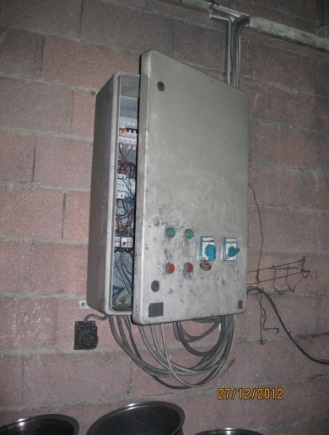 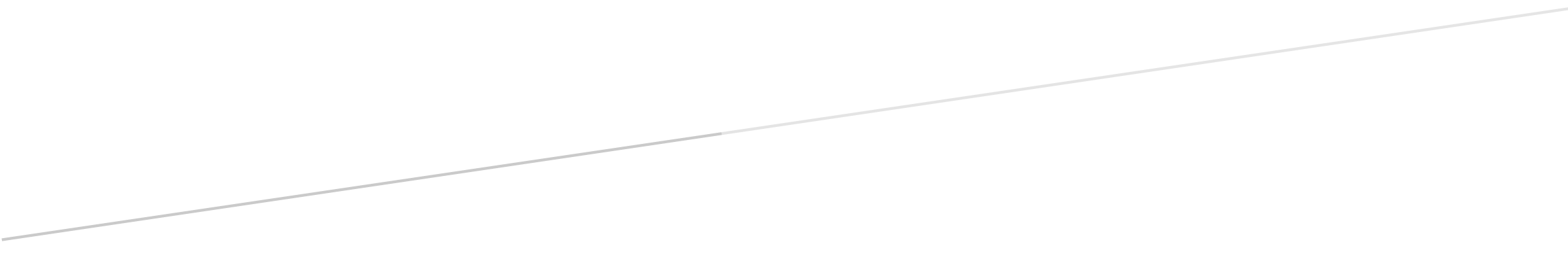 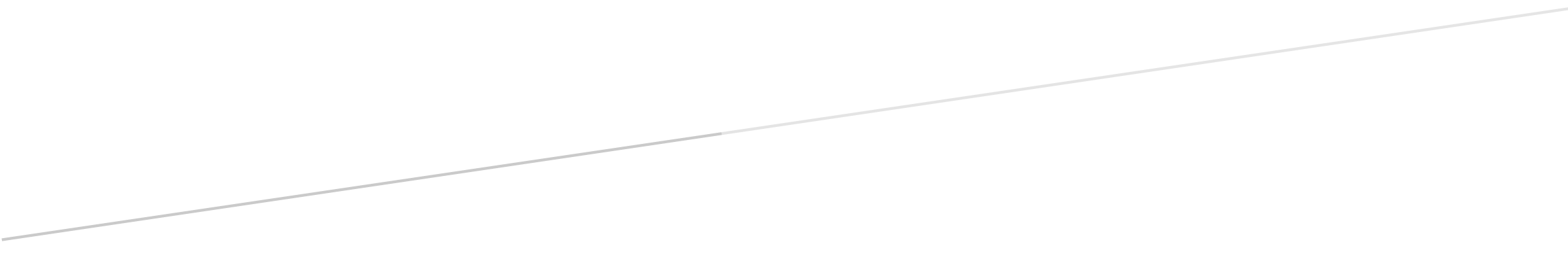 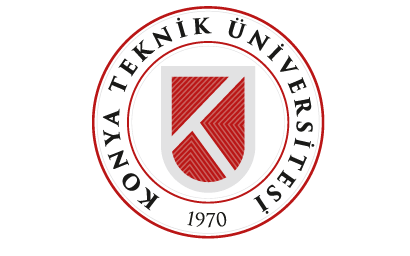 